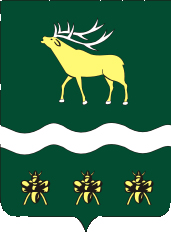 АДМИНИСТРАЦИЯЯКОВЛЕВСКОГО МУНИЦИПАЛЬНОГО РАЙОНА ПРИМОРСКОГО КРАЯ ПОСТАНОВЛЕНИЕ О внесении изменений в постановление Администрации Яковлевского муниципального района 03.12.2015 г. № 427 – НПА «Об утверждении муниципальной программы «Молодёжь - Яковлевскому муниципальному району» на 2014-2020 годыРуководствуясь Федеральным законом от 06.10.2003г. № 131-ФЗ «Об общих принципах организации местного самоуправления в Российской Федерации», на основании Устава Яковлевского муниципального района, постановлением Администрации Яковлевского муниципального района от 26.08.2015 г. № 298 «Об утверждении Порядка разработки, реализации и оценки эффективности муниципальных программ  Яковлевского муниципального района», Администрации Яковлевского муниципального районаПОСТАНОВЛЯЕТ:Внести в муниципальную программу «Молодежь – Яковлевскому муниципальному району»  на 2014–2020 годы, утвержденную постановлением Администрации Яковлевского муниципального района от 03.12.2015 г. № 427 – НПА «Об утверждении муниципальной программы «Молодёжь - Яковлевскому муниципальному району» на 2014-2020 годы (в редакции постановлений Администрации Яковлевского муниципального района от 29.12.2015г. № 470-НПА, от 04.10.2016г. № 341-НПА, от 29.12.2016г. № 456-НПА, от 14.11.2017г. № 941-НПА, от 31.01.2018г.         №58-НПА, от 27.08.2018г. №479-НПА (далее - Постановление), следующие изменения:1.1. Изложить паспорт муниципальной программы Яковлевского муниципального района «Молодёжь - Яковлевскому муниципальному району» на 2014-2020 годы в новой редакции согласно приложению 1 к настоящему постановлению;1.2. Изложить приложение №4 к муниципальной программе Яковлевского муниципального района «Молодёжь - Яковлевскому муниципальному району» на 2014-2020 годы, утвержденной постановлением Администрации Яковлевского муниципального района от 03.12.2015 г.         № 427 – НПА в новой редакции согласно приложению 2 к настоящему постановлению;1.3. Изложить приложение №5 к муниципальной программе Яковлевского муниципального района «Молодёжь - Яковлевскому муниципальному району» на 2014-2020 годы, утвержденной постановлением Администрации Яковлевского муниципального района от 03.12.2015 г.         № 427 – НПА в новой редакции согласно приложению 3 к настоящему постановлению	2. Руководителю аппарата Администрации Яковлевского муниципального района (Сомовой О. В.) опубликовать настоящее постановление в районной газете "Сельский труженик" и разместить на официальном сайте Администрации Яковлевского муниципального района.3. Настоящее постановление вступает в силу с момента его опубликования.4.     Контроль за исполнением настоящего постановления оставляю за собой.Глава района – глава АдминистрацииЯковлевского муниципального района 			                Н. В. ВязовикПАСПОРТМУНИЦИПАЛЬНОЙ ПРОГРАММЫ ЯКОВЛЕВСКОГОМУНИЦИПАЛЬНОГО РАЙОНА «МОЛОДЁЖЬ - ЯКОВЛЕВСКОМУ МУНИЦИПАЛЬНОМУ РАЙОНУ»  НА 2014-2020 ГОДЫПРИОРИТЕТЫ ГОСУДАРСТВЕННОЙ ПОЛИТИКИ В СФЕРЕ РЕАЛИЗАЦИИ МУНИЦИПАЛЬНОЙ ПРОГРАММЫ. ЦЕЛИ И ЗАДАЧИПриоритеты государственной молодёжной политики, а также механизмы их достижения определены исходя из долгосрочных приоритетов, закреплённых в Конституции Российской Федерации, Посланиях Президента Российской Федерации Федеральному собранию Российской Федерации, Концепции долгосрочного экономического развития на период до 2020 года, утвержденной Распоряжением Правительства Российской Федерации от 17 ноября 2008 года N 1662-р, Распоряжении Правительства Российской Федерации от 29 ноября 2014 года    N 2403-р «Об утверждении Основ государственной молодежной политики Российской Федерации на период до 2025 года».Приоритетными направлениями в сфере молодежной политики в Российской Федерации являются такие направления, работа по которым обеспечит молодежи возможности для самостоятельного и эффективного решения возникающих проблем, создания условий и возможностей для успешной социализации и эффективной самореализации молодежи. Патриотическое воспитание молодежи  является приоритетным направлением политики в Приморском крае.Приоритетными являются направления, работа по которым обеспечит молодежи возможности для самостоятельного и эффективного решения возникающих проблем, создания условий и возможностей для успешной социализации и эффективной самореализации молодежи. Только такой подход будет способствовать взаимоувязанному улучшению качества жизни подавляющей части молодого поколения и развитию района в целом.В соответствии со стратегическими приоритетами целью Муниципальной программы является:- предоставление поддержки в решении жилищной проблемы молодым семьям, признанным в установленном порядке, нуждающимися в улучшении жилищных условий;- создание благоприятных условий и возможностей для успешной социализации и эффективной самореализации молодых людей вне зависимости от социального статуса в целях использования потенциала молодежи в интересах развития Яковлевского муниципального района.Учитывая приоритеты политики в сфере молодежной политики в Яковлевском муниципального районе, задачами Муниципальной программы являются:- предоставление молодым семьям Яковлевского муниципального района социальных выплат на приобретение (строительство) жилья;- совершенствование механизмов выявления и поддержки инициативных, талантливых и обладающих лидерскими качествами молодых людей; - воспитание у подрастающего поколения высокой гражданско- социальной активности, патриотизма;- развитие КВН-движения на территории Яковлевского муниципального района;- развитие системы органов молодежного самоуправления;     - вовлечение молодежи в деятельность общественных объединений;- развитие добровольческой деятельности в молодежной среде;- создание условий для формирования у молодежи чувства патриотизма и гражданской ответственности, привитие гражданских ценностей;- профилактика деструктивного поведения в молодежной среде;- укрепление в молодежной среде традиционных семейных ценностей;- формирование у молодежи толерантности и уважения к представителям других народов, культур, религий, их традициям и духовно-нравственным ценностям; - расширение информационно-рекламного пространства в сфере молодежной политики;- повышение эффективности борьбы с терроризмом и экстремизмом.II.СВЕДЕНИЯ ОБ ИНДИКАТОРАХ И НЕПОСРЕДСТВЕННЫХ РЕЗУЛЬТАТАХ РЕАЛИЗАЦИИ МУНИЦИПАЛЬНОЙ ПРОГРАММЫ Показатели Муниципальной программы соответствуют её приоритетам, целям и задачам.Перечень показателей Муниципальной программы носит открытый характер  предусматривает возможность корректировки в случае потери информативности показателя, изменения приоритетов государственной политики.Для оценки эффективности реализации программы используются следующие целевые индикаторы  и показатели:- увеличение количества семей получивших социальную выплату на приобретение жилья на вторичном рынке;- увеличение количество семей получивших социальную выплату на строительство жилья;- увеличение количества команд на территории района, занимающихся КВН-движением;- увеличение количества молодежных общественных объединений на территории района;- увеличение доли молодежи, занятой в работе органов самоуправления;- увеличение доли молодежи, вовлеченной в деятельность общественных объединений;- увеличение доли молодежи, вовлеченной в безвозмездную добровольческую деятельность;- увеличение доли молодежи, принявшей участие в мероприятиях, направленных на профилактику экстремизма, наркомании и пропаганду толерантности в молодежной среде;- увеличение доли молодежи, привлеченной к участию в обеспечении охраны общественного порядка.Плановые значения показателей Муниципальной программы, характеризующих эффективность реализации мероприятий Муниципальной программы и подпрограммы, приведены в приложении № 1 к настоящей Муниципальной программе.III. ПЕРЕЧЕНЬ МЕРОПРИЯТИЙ МУНИЦИПАЛЬНОЙ ПРОГРАММЫИ ПЛАН ИХ РЕАЛИЗАЦИЙПеречень мероприятий Муниципальной программы и план их реализации приведены в приложении № 2 к настоящей Муниципальной программе.Информация об основных мероприятиях подпрограммы № 1 «Обеспечение жильем молодых семей Яковлевского муниципального района» на 2019 - 2025 годы приведена в приложении № 6 к настоящей Муниципальной программе.    IV. МЕХАНИЗМ РЕАЛИЗАЦИИ МУНИЦИПАЛЬНОЙ ПРОГРАММЫКоординация мероприятий по реализации Муниципальной программы будет осуществляться через нормативные правовые акты – постановления и распоряжения Администрации Яковлевского муниципального района, соглашения о намерениях и договоры о сотрудничестве с организациями, участвующими в программных мероприятиях, муниципальные контракты на поставку товара, выполнения работ и оказание услуг, необходимых для реализации программы. Администрация Яковлевского муниципального района является заказчиком Муниципальной программы. Непосредственная реализация программных мероприятий возлагается на отдел молодежной политики и спорта Администрации Яковлевского муниципального района.Исполнитель реализации прилагаемых мероприятий несет ответственность за качественное и своевременное исполнение программных мероприятий. Внесение изменений в Муниципальную программу осуществляется ответственным исполнителем программы по собственной инициативе, либо во исполнение поручений главы Яковлевского района, в том числе с учетом результатов оценки эффективности реализации программы.Ответственный исполнитель программы размещает на официальном сайте Администрации Яковлевского района информацию о программе, ходе ее реализации, достижении значений показателей (индикаторов) программы, степени выполнения программы.Отдел молодежной политики и спорта Администрации Яковлевского муниципального района ежегодно до 10 февраля представляет в отдел экономического развития Администрации Яковлевского муниципального района доклад о ходе работ по реализации Муниципальной программы. Доклад должен содержать:-общий объем фактически произведенных расходов, в том числе по источникам финансирования;-перечень завершенных в течение года мероприятий по Муниципальной программе;-перечень мероприятий по Муниципальной программе, не завершенных в течение года;-оценку целевых индикаторов эффективности Муниципальной программы, динамику фактически достигнутых значений целевых индикаторов Муниципальной программы;-предложения о внесении изменений в Муниципальную программу (без изменения целей и задач, а также без снижения результатов, которые должны быть получены в ходе выполнения муниципальной программы); -предложения о сокращении, начиная с очередного финансового года бюджетных ассигнований на реализацию Муниципальной программы или о досрочном прекращении ее реализации.При завершении реализации Муниципальной программы отдел молодежной политики и спорта Администрации Яковлевского муниципального района  направляет подробную информацию об итогах ее реализации, в том числе о достижении утвержденных в Муниципальной программе показателей эффективности в отдел экономического развития Администрации Яковлевского муниципального района. В случае не достижения утвержденных показателей эффективности Муниципальной программы отдел молодежной политики и спорта Администрации Яковлевского муниципального района указывает причины соответствующих отклонений.Непосредственный исполнитель Программы – отдел молодежной политики и спорта: - осуществляет текущую работу по координации деятельности, обеспечивая согласованные действия по подготовке и реализации программных мероприятий, а также по целевому и эффективному использованию средств;- подготавливает и представляют обоснование бюджетных ассигнований на финансирование мероприятий Программы на очередной финансовый год из средств местного бюджета по представлениям главных распорядителей средств;- разрабатывает проекты нормативных правовых актов, необходимых для реализации Муниципальной программы;- участвует в обсуждении вопросов, связанных с реализацией и финансированием Муниципальной программы;- вносит на рассмотрение предложения по эффективности реализации и корректировке Муниципальной программы;- вносят главе Администрации Яковлевского муниципального района предложения о перераспределении ресурсов внутри Муниципальной программы. - для обеспечения мониторинга и анализа хода реализации Муниципальной программы  ежеквартально, не позднее 10 числа месяца, следующего за отчетным, составляют  отчет о ходе выполнения программных мероприятий;- ежегодно до 10 февраля составляют доклад о ходе работ по реализации Муниципальной программы.Механизм реализации Подпрограммы «Обеспечение жильем молодых семей Яковлевского муниципального района» на 2019 - 2025 годы (далее – Подпрограммы) предполагает оказание государственной поддержки молодым семьям – участникам Подпрограммы в улучшении жилищных условий посредством предоставления:субсидий, выделяемых из краевого бюджета и средств бюджета муниципального района на социальные выплаты для приобретения (строительства) стандартного жилья (далее соответственно – субсидии, социальные выплаты); дополнительных социальных выплат на приобретение (строительство) стандартного жилья (далее – дополнительные социальные выплаты) за счет средств краевого бюджета в размере пяти процентов от расчетной стоимости стандартного жилья (при рождении (усыновлении) одного ребенка молодой семье - участнику Подпрограммы);В целях реализации Подпрограммы отдел молодёжной политики и спорта Администрации Яковлевского муниципального района:1. Осуществляет сбор данных о молодых семьях, участвующих в Программе, формирует единую информационную базу данных о молодых семьях - участниках Программы.2. Выдает участникам Программы бланки свидетельств, изготовленные Департаментом по делам молодежи Приморского края, о праве на получение социальной выплаты для приобретения жилого помещения или строительства индивидуального жилого дома для молодых семей - участников Подпрограммы.4. Ежегодно при формировании бюджета муниципального района на очередной финансовый год определяет объем бюджетных ассигнований для выполнения полномочий по предоставлению социальных выплат молодым семьям для приобретения жилого помещения или строительства индивидуального жилого помещения.5. Обеспечивает освещение целей и задач Подпрограммы в средствах массовой информации муниципального района.	V. ПРОГНОЗ СВОДНЫХ ПОКАЗАТЕЛЕЙ МУНИЦИПАЛЬНЫХ ЗАДАНИЙНА ОКАЗАНИЕ МУНИЦИПАЛЬНЫХ УСЛУГ (РАБОТ) МУНИЦИПАЛЬНЫМИ УЧРЕЖДЕНИЯМИ В РАМКАХ МУНИЦИПАЛЬНОЙ ПРОГРАММЫПрогноз сводных показателей муниципальных заданий на оказание муниципальных услуг (работ) муниципальными учреждениями по Муниципальной программе приведен в приложении № 3 к настоящей Муниципальной программе.VI. РЕСУРСНОЕ ОБЕСПЕЧЕНИЕ РЕАЛИЗАЦИИ МУНИЦИПАЛЬНОЙ ПРОГРАММЫИнформация о ресурсном обеспечении реализации Муниципальной программы за счет средств бюджета Яковлевского муниципального района с расшифровкой по подпрограммам, отдельным мероприятиям, а также по годам реализации Муниципальной программы приведена в приложении № 4 к настоящей Муниципальной программе.Информация о прогнозной оценке расходов на реализацию Муниципальной программы за счет всех источников приведена в приложении № 5 к настоящей Муниципальной программе.от26.12.2018с. Яковлевка№705 -НПА                                  Приложение к постановлению Администрации Яковлевского муниципального районаот 26.12.2018 № 705-НПАОтветственный исполнитель программы Отдел молодёжной политики и спорта Администрации Яковлевского муниципального районаСоисполнители программы нетСтруктура программы                                
подпрограмма № 1 «Обеспечение жильём молодых семей Яковлевского муниципального района» на 2019-2025 годы (приложение № 6 к муниципальной программе Яковлевского муниципального района «Молодёжь - Яковлевскому муниципальному району» на 2014-2020 годы (далее - Муниципальная программа).отдельные мероприятия: «Проведение мероприятий для детей и молодёжи»Цели программы предоставление поддержки в решении жилищной проблемы молодым семьям, признанным в установленном порядке, нуждающимися в улучшении жилищных условий; содействие формированию личности на основе присущей российскому обществу системы ценностей;создание благоприятных условий и возможностей для успешной социализации и эффективной самореализации молодых людей вне зависимости от социального статуса в целях использования потенциала молодежи в интересах развития Яковлевского муниципального района.Задачи программыпредоставление молодым семьям Яковлевского муниципального района социальных выплат на приобретение (строительство) жилья.совершенствование механизмов выявления и поддержки инициативных, талантливых и обладающих лидерскими качествами молодых людей;воспитание у подрастающего поколения высокой гражданско- социальной активности, патриотизма;развитие КВН - движения на территории Яковлевского муниципального района;развитие системы органов молодежного самоуправления;вовлечение молодежи в деятельность общественных объединений;развитие добровольческой деятельности в молодежной среде;создание условий для формирования у молодежи чувства патриотизма и гражданской ответственности, привитие гражданских ценностей;профилактика деструктивного поведения в молодежной среде, укрепление в молодежной среде традиционных семейных ценностей;формирование у молодежи толерантности и уважения к представителям других народов, культур, религий, их традициям и духовно-нравственным ценностям;расширение информационно-рекламного пространства в сфере молодежной политики;повышение эффективности борьбы с терроризмом и экстремизмом.Сроки реализациипрограммы2014-2020 годыОбъёмы бюджетных ассигнований программы (с расшифровкой по годам и источникам финансирования)общий объем финансирования мероприятий на реализацию Муниципальной программы составляет – 7309,84052 тыс. руб. в том числе:2014 год – 0,00 тыс. руб.;2015 год – 0,00 тыс. руб.;2016 год – 2826,063 тыс. руб.;2017 год – 1406,00 тыс. руб.;2018 год – 1497,77752 тыс. руб.;2019 год – 790 000,00 тыс. руб.;2020 год – 790 000,00 тыс. руб.Объёмы бюджетных ассигнований программы (с расшифровкой по годам и источникам финансирования)общий объем финансирования за счёт средств местного бюджета на реализацию Муниципальной программы составляет – 4191,84052 тыс. руб. в том числе:2014 год – 0,00 тыс. руб.;2015 год – 0,00 тыс. руб.;2016 год – 1180,063 тыс. руб.;2017 год – 667,00 тыс. руб.;2018 год – 764,77752 тыс. руб.;2019 год – 790 000,00 тыс. руб.;2020 год – 790 000,00 тыс. руб.Объёмы бюджетных ассигнований программы (с расшифровкой по годам и источникам финансирования)общий объем финансирования за счёт средств федерального бюджета на реализацию Муниципальной программы составляет – 1508,61164 тыс. руб. в том числе:2014 год – 0,00 тыс. руб.;2015 год – 0,00 тыс. руб.;2016 год – 941,976 тыс. руб.;2017 год – 207,94649 тыс. руб.;2018 год – 358,68915 тыс. руб.;2019 год –0,00 тыс. руб.;2020 год – 0,00 тыс. руб.Объёмы бюджетных ассигнований программы (с расшифровкой по годам и источникам финансирования)общий объем финансирования за счёт средств краевого бюджета на реализацию Муниципальной программы составляет – 1609,38836 тыс. руб. в том числе:2014 год – 0,00 тыс. руб.;2015 год – 0,00 тыс. руб.;2016 год – 704,024 тыс. руб.;2017 год – 531,05351 тыс. руб.;2018 год – 374,31085 тыс. руб.;2019 год –0,00 тыс. руб.;2020 год – 0,00 тыс. руб.Индикаторы достижения цели - увеличение количества семей получивших социальную выплату на приобретение жилья на вторичном рынке;- увеличение количество семей получивших социальную выплату на строительство жилья;- увеличение количества команд на территории района, занимающихся КВН - движением;- увеличение количества молодежных общественных объединений на территории района;- увеличение доли молодежи, занятой в работе органов самоуправления;- увеличение доли молодежи, вовлеченной в деятельность общественных объединений;- увеличение доли молодежи, вовлеченной в безвозмездную добровольческую деятельность;- увеличение доли молодежи, принявшей участие в мероприятиях, направленных на профилактику экстремизма и пропаганду толерантности в молодежной среде;- увеличение доли молодежи, привлеченной к участию в обеспечении охраны общественного порядка.                                                                                                                                                                                                           Приложение 2                                                                                                                     к постановлению Администрациия                                                                                                                                                                                                                                                           Яковлевского мунципального раона                                                                                                                                                                                   от 26.12.2018 № 705-НПА                                                                                                                                                                                                                                                         Приложение № 4                                                                                                                                                                                                                                                                                                                                                                                                                                                                                                                                                к муниципальной программе                                                                                                                                                                                                                                                                                                                                                                                                                                                                                                                                                                                                 Яковлевского муниципального района                                                                                                                                                                                                                                                                                                                                                             "Молодёжь- Яковлевскому муниципальному району"      на 2014 - 2020 годы,                                                                                                                                                                                                                                                                                                                                                                                                                                                 утвержденной постановлением                                                                                                                                                                                                                                                                                                                                                                                          Администрации                                                                                                                                                                                                                                                                                                                                                                                                                                                                       Яковлевского муниципального района                                                                                                                                                                                                                                                                                                                                                                      от 03.12.2015 г. № 427-НПА                                                                                                                                                                                                                                                                                                                                                                                                                                                                                               Приложение 2                                                                                                                     к постановлению Администрациия                                                                                                                                                                                                                                                           Яковлевского мунципального раона                                                                                                                                                                                   от 26.12.2018 № 705-НПА                                                                                                                                                                                                                                                         Приложение № 4                                                                                                                                                                                                                                                                                                                                                                                                                                                                                                                                                к муниципальной программе                                                                                                                                                                                                                                                                                                                                                                                                                                                                                                                                                                                                 Яковлевского муниципального района                                                                                                                                                                                                                                                                                                                                                             "Молодёжь- Яковлевскому муниципальному району"      на 2014 - 2020 годы,                                                                                                                                                                                                                                                                                                                                                                                                                                                 утвержденной постановлением                                                                                                                                                                                                                                                                                                                                                                                          Администрации                                                                                                                                                                                                                                                                                                                                                                                                                                                                       Яковлевского муниципального района                                                                                                                                                                                                                                                                                                                                                                      от 03.12.2015 г. № 427-НПА                                                                                                                                                                                                                                                                                                                                                                                                                                                                                               Приложение 2                                                                                                                     к постановлению Администрациия                                                                                                                                                                                                                                                           Яковлевского мунципального раона                                                                                                                                                                                   от 26.12.2018 № 705-НПА                                                                                                                                                                                                                                                         Приложение № 4                                                                                                                                                                                                                                                                                                                                                                                                                                                                                                                                                к муниципальной программе                                                                                                                                                                                                                                                                                                                                                                                                                                                                                                                                                                                                 Яковлевского муниципального района                                                                                                                                                                                                                                                                                                                                                             "Молодёжь- Яковлевскому муниципальному району"      на 2014 - 2020 годы,                                                                                                                                                                                                                                                                                                                                                                                                                                                 утвержденной постановлением                                                                                                                                                                                                                                                                                                                                                                                          Администрации                                                                                                                                                                                                                                                                                                                                                                                                                                                                       Яковлевского муниципального района                                                                                                                                                                                                                                                                                                                                                                      от 03.12.2015 г. № 427-НПА                                                                                                                                                                                                                                                                                                                                                                                                                                                                                               Приложение 2                                                                                                                     к постановлению Администрациия                                                                                                                                                                                                                                                           Яковлевского мунципального раона                                                                                                                                                                                   от 26.12.2018 № 705-НПА                                                                                                                                                                                                                                                         Приложение № 4                                                                                                                                                                                                                                                                                                                                                                                                                                                                                                                                                к муниципальной программе                                                                                                                                                                                                                                                                                                                                                                                                                                                                                                                                                                                                 Яковлевского муниципального района                                                                                                                                                                                                                                                                                                                                                             "Молодёжь- Яковлевскому муниципальному району"      на 2014 - 2020 годы,                                                                                                                                                                                                                                                                                                                                                                                                                                                 утвержденной постановлением                                                                                                                                                                                                                                                                                                                                                                                          Администрации                                                                                                                                                                                                                                                                                                                                                                                                                                                                       Яковлевского муниципального района                                                                                                                                                                                                                                                                                                                                                                      от 03.12.2015 г. № 427-НПА                                                                                                                                                                                                                                                                                                                                                                                                                                                                                               Приложение 2                                                                                                                     к постановлению Администрациия                                                                                                                                                                                                                                                           Яковлевского мунципального раона                                                                                                                                                                                   от 26.12.2018 № 705-НПА                                                                                                                                                                                                                                                         Приложение № 4                                                                                                                                                                                                                                                                                                                                                                                                                                                                                                                                                к муниципальной программе                                                                                                                                                                                                                                                                                                                                                                                                                                                                                                                                                                                                 Яковлевского муниципального района                                                                                                                                                                                                                                                                                                                                                             "Молодёжь- Яковлевскому муниципальному району"      на 2014 - 2020 годы,                                                                                                                                                                                                                                                                                                                                                                                                                                                 утвержденной постановлением                                                                                                                                                                                                                                                                                                                                                                                          Администрации                                                                                                                                                                                                                                                                                                                                                                                                                                                                       Яковлевского муниципального района                                                                                                                                                                                                                                                                                                                                                                      от 03.12.2015 г. № 427-НПА                                                                                                                                                                                                                                                                                                                                                                                                                                                                                               Приложение 2                                                                                                                     к постановлению Администрациия                                                                                                                                                                                                                                                           Яковлевского мунципального раона                                                                                                                                                                                   от 26.12.2018 № 705-НПА                                                                                                                                                                                                                                                         Приложение № 4                                                                                                                                                                                                                                                                                                                                                                                                                                                                                                                                                к муниципальной программе                                                                                                                                                                                                                                                                                                                                                                                                                                                                                                                                                                                                 Яковлевского муниципального района                                                                                                                                                                                                                                                                                                                                                             "Молодёжь- Яковлевскому муниципальному району"      на 2014 - 2020 годы,                                                                                                                                                                                                                                                                                                                                                                                                                                                 утвержденной постановлением                                                                                                                                                                                                                                                                                                                                                                                          Администрации                                                                                                                                                                                                                                                                                                                                                                                                                                                                       Яковлевского муниципального района                                                                                                                                                                                                                                                                                                                                                                      от 03.12.2015 г. № 427-НПА                                                                                                                                                                                                                                                                                    РЕСУРСНОЕ ОБЕСПЕЧЕНИЕ РЕАЛИЗАЦИИРЕСУРСНОЕ ОБЕСПЕЧЕНИЕ РЕАЛИЗАЦИИРЕСУРСНОЕ ОБЕСПЕЧЕНИЕ РЕАЛИЗАЦИИРЕСУРСНОЕ ОБЕСПЕЧЕНИЕ РЕАЛИЗАЦИИРЕСУРСНОЕ ОБЕСПЕЧЕНИЕ РЕАЛИЗАЦИИРЕСУРСНОЕ ОБЕСПЕЧЕНИЕ РЕАЛИЗАЦИИРЕСУРСНОЕ ОБЕСПЕЧЕНИЕ РЕАЛИЗАЦИИРЕСУРСНОЕ ОБЕСПЕЧЕНИЕ РЕАЛИЗАЦИИРЕСУРСНОЕ ОБЕСПЕЧЕНИЕ РЕАЛИЗАЦИИРЕСУРСНОЕ ОБЕСПЕЧЕНИЕ РЕАЛИЗАЦИИРЕСУРСНОЕ ОБЕСПЕЧЕНИЕ РЕАЛИЗАЦИИРЕСУРСНОЕ ОБЕСПЕЧЕНИЕ РЕАЛИЗАЦИИРЕСУРСНОЕ ОБЕСПЕЧЕНИЕ РЕАЛИЗАЦИИРЕСУРСНОЕ ОБЕСПЕЧЕНИЕ РЕАЛИЗАЦИИМУНИЦИПАЛЬНОЙ ПРОГРАММЫ ЯКОВЛЕВСКОГО МУНИЦИПАЛЬНОГО РАЙОНАМУНИЦИПАЛЬНОЙ ПРОГРАММЫ ЯКОВЛЕВСКОГО МУНИЦИПАЛЬНОГО РАЙОНАМУНИЦИПАЛЬНОЙ ПРОГРАММЫ ЯКОВЛЕВСКОГО МУНИЦИПАЛЬНОГО РАЙОНАМУНИЦИПАЛЬНОЙ ПРОГРАММЫ ЯКОВЛЕВСКОГО МУНИЦИПАЛЬНОГО РАЙОНАМУНИЦИПАЛЬНОЙ ПРОГРАММЫ ЯКОВЛЕВСКОГО МУНИЦИПАЛЬНОГО РАЙОНАМУНИЦИПАЛЬНОЙ ПРОГРАММЫ ЯКОВЛЕВСКОГО МУНИЦИПАЛЬНОГО РАЙОНАМУНИЦИПАЛЬНОЙ ПРОГРАММЫ ЯКОВЛЕВСКОГО МУНИЦИПАЛЬНОГО РАЙОНАМУНИЦИПАЛЬНОЙ ПРОГРАММЫ ЯКОВЛЕВСКОГО МУНИЦИПАЛЬНОГО РАЙОНАМУНИЦИПАЛЬНОЙ ПРОГРАММЫ ЯКОВЛЕВСКОГО МУНИЦИПАЛЬНОГО РАЙОНАМУНИЦИПАЛЬНОЙ ПРОГРАММЫ ЯКОВЛЕВСКОГО МУНИЦИПАЛЬНОГО РАЙОНАМУНИЦИПАЛЬНОЙ ПРОГРАММЫ ЯКОВЛЕВСКОГО МУНИЦИПАЛЬНОГО РАЙОНАМУНИЦИПАЛЬНОЙ ПРОГРАММЫ ЯКОВЛЕВСКОГО МУНИЦИПАЛЬНОГО РАЙОНАМУНИЦИПАЛЬНОЙ ПРОГРАММЫ ЯКОВЛЕВСКОГО МУНИЦИПАЛЬНОГО РАЙОНАМУНИЦИПАЛЬНОЙ ПРОГРАММЫ ЯКОВЛЕВСКОГО МУНИЦИПАЛЬНОГО РАЙОНА"МОЛОДЁЖЬ  - ЯКОВЛЕВСКОМ МУНИЦИПАЛЬНОМ РАЙОНЕ" НА 2014-2020 ГОДЫ"МОЛОДЁЖЬ  - ЯКОВЛЕВСКОМ МУНИЦИПАЛЬНОМ РАЙОНЕ" НА 2014-2020 ГОДЫ"МОЛОДЁЖЬ  - ЯКОВЛЕВСКОМ МУНИЦИПАЛЬНОМ РАЙОНЕ" НА 2014-2020 ГОДЫ"МОЛОДЁЖЬ  - ЯКОВЛЕВСКОМ МУНИЦИПАЛЬНОМ РАЙОНЕ" НА 2014-2020 ГОДЫ"МОЛОДЁЖЬ  - ЯКОВЛЕВСКОМ МУНИЦИПАЛЬНОМ РАЙОНЕ" НА 2014-2020 ГОДЫ"МОЛОДЁЖЬ  - ЯКОВЛЕВСКОМ МУНИЦИПАЛЬНОМ РАЙОНЕ" НА 2014-2020 ГОДЫ"МОЛОДЁЖЬ  - ЯКОВЛЕВСКОМ МУНИЦИПАЛЬНОМ РАЙОНЕ" НА 2014-2020 ГОДЫ"МОЛОДЁЖЬ  - ЯКОВЛЕВСКОМ МУНИЦИПАЛЬНОМ РАЙОНЕ" НА 2014-2020 ГОДЫ"МОЛОДЁЖЬ  - ЯКОВЛЕВСКОМ МУНИЦИПАЛЬНОМ РАЙОНЕ" НА 2014-2020 ГОДЫ"МОЛОДЁЖЬ  - ЯКОВЛЕВСКОМ МУНИЦИПАЛЬНОМ РАЙОНЕ" НА 2014-2020 ГОДЫ"МОЛОДЁЖЬ  - ЯКОВЛЕВСКОМ МУНИЦИПАЛЬНОМ РАЙОНЕ" НА 2014-2020 ГОДЫ"МОЛОДЁЖЬ  - ЯКОВЛЕВСКОМ МУНИЦИПАЛЬНОМ РАЙОНЕ" НА 2014-2020 ГОДЫ"МОЛОДЁЖЬ  - ЯКОВЛЕВСКОМ МУНИЦИПАЛЬНОМ РАЙОНЕ" НА 2014-2020 ГОДЫ"МОЛОДЁЖЬ  - ЯКОВЛЕВСКОМ МУНИЦИПАЛЬНОМ РАЙОНЕ" НА 2014-2020 ГОДЫЗА СЧЕТ СРЕДСТВ БЮДЖЕТА ЯКОВЛЕВСКОГО МУНИЦИПАЛЬНОГО РАЙОНА ЗА СЧЕТ СРЕДСТВ БЮДЖЕТА ЯКОВЛЕВСКОГО МУНИЦИПАЛЬНОГО РАЙОНА ЗА СЧЕТ СРЕДСТВ БЮДЖЕТА ЯКОВЛЕВСКОГО МУНИЦИПАЛЬНОГО РАЙОНА ЗА СЧЕТ СРЕДСТВ БЮДЖЕТА ЯКОВЛЕВСКОГО МУНИЦИПАЛЬНОГО РАЙОНА ЗА СЧЕТ СРЕДСТВ БЮДЖЕТА ЯКОВЛЕВСКОГО МУНИЦИПАЛЬНОГО РАЙОНА ЗА СЧЕТ СРЕДСТВ БЮДЖЕТА ЯКОВЛЕВСКОГО МУНИЦИПАЛЬНОГО РАЙОНА ЗА СЧЕТ СРЕДСТВ БЮДЖЕТА ЯКОВЛЕВСКОГО МУНИЦИПАЛЬНОГО РАЙОНА ЗА СЧЕТ СРЕДСТВ БЮДЖЕТА ЯКОВЛЕВСКОГО МУНИЦИПАЛЬНОГО РАЙОНА ЗА СЧЕТ СРЕДСТВ БЮДЖЕТА ЯКОВЛЕВСКОГО МУНИЦИПАЛЬНОГО РАЙОНА ЗА СЧЕТ СРЕДСТВ БЮДЖЕТА ЯКОВЛЕВСКОГО МУНИЦИПАЛЬНОГО РАЙОНА ЗА СЧЕТ СРЕДСТВ БЮДЖЕТА ЯКОВЛЕВСКОГО МУНИЦИПАЛЬНОГО РАЙОНА ЗА СЧЕТ СРЕДСТВ БЮДЖЕТА ЯКОВЛЕВСКОГО МУНИЦИПАЛЬНОГО РАЙОНА ЗА СЧЕТ СРЕДСТВ БЮДЖЕТА ЯКОВЛЕВСКОГО МУНИЦИПАЛЬНОГО РАЙОНА ЗА СЧЕТ СРЕДСТВ БЮДЖЕТА ЯКОВЛЕВСКОГО МУНИЦИПАЛЬНОГО РАЙОНА № п/пСтатусНаименованиеОтветственный исполнитель, соисполнителиКод бюджетной классификацииКод бюджетной классификацииКод бюджетной классификацииКод бюджетной классификацииРасходы ( тыс. руб.), годыРасходы ( тыс. руб.), годыРасходы ( тыс. руб.), годыРасходы ( тыс. руб.), годыРасходы ( тыс. руб.), годыРасходы ( тыс. руб.), годыРасходы ( тыс. руб.), годы№ п/пСтатусНаименованиеОтветственный исполнитель, соисполнителиГРБСРзПрЦСРВР2014201520162017201820192020123456789101112131415Муниципальная программа"Молодёжь - Яковлевскому муниципальному району" на 2014-2020 годы МКУ «Управление культуры», отдел молодежной политики и спорта Администрации Яковлевского муниципального района000000014 0 00 000000000,000,001 180,063677,00764,77752790,00790,001.Подпрограмма № 1«Обеспечение жильём молодых семей Яковлевского муниципального района» на 2014-2020 годы МКУ «Управление культуры»000100314 1 00 000000000,000,001 000,000584,001.Подпрограмма № 1«Обеспечение жильём молодых семей Яковлевского муниципального района» на 2014-2020 годыотдел молодежной политики и спорта Администрации Яковлевского муниципального района000100314 1 00 00000000590,00590,00590,001.1Основное мероприятиеОбеспечение выплат молодым семьям  субсидий на приобретение (строительство) стандартного жилья МКУ «Управление культуры»000100314 1 00 000000000,000,001 000,000584,001.1Основное мероприятиеОбеспечение выплат молодым семьям  субсидий на приобретение (строительство) стандартного жильяотдел молодежной политики и спорта Администрации Яковлевского муниципального района000100314 1 00 00000000590,00590,00590,001.1.1.мероприятиеМероприятие по предоставлению молодым семьям Яковлевского муниципального района социальных выплат на приобретение жилья на вторичном рынке МКУ «Управление культуры»000100314 1 00 000000000,000,001 000,000584,001.1.1.мероприятиеМероприятие по предоставлению молодым семьям Яковлевского муниципального района социальных выплат на приобретение жилья на вторичном рынкеотдел молодежной политики и спорта Администрации Яковлевского муниципального района000100314 1 00 00000000590,00590,00590,001.1.2мероприятиеМероприятие по предоставлению молодым семьям Яковлевского муниципального района социальных выплат на строительство жилья МКУ «Управление культуры»000100314 1 00 000000001.1.2мероприятиеМероприятие по предоставлению молодым семьям Яковлевского муниципального района социальных выплат на строительство жильяотдел молодежной политики и спорта Администрации Яковлевского муниципального района000100314 1 00 000000002.Отдельное мероприятиеПроведение мероприятий для детей и молодёжи МКУ «Управление культуры»982070714 2 00 201802440,000,00180,06370,046482.Отдельное мероприятиеПроведение мероприятий для детей и молодёжиотдел молодежной политики и спорта Администрации Яковлевского муниципального района982070714 2 00 2018024422,95352174,77752200,00200,002.1мероприятиеОрганизация и проведение районных молодежных творческих фестивалей, праздников, чемпионатов, конкурсов, форумов ,слетов и обеспечение участия делегации района в краевых, региональных, во всероссийских молодежных форумах и иных молодёжных мероприятиях. МКУ «Управление культуры»982070714 2 00 201802440,000,00109,09349,461032.1мероприятиеОрганизация и проведение районных молодежных творческих фестивалей, праздников, чемпионатов, конкурсов, форумов ,слетов и обеспечение участия делегации района в краевых, региональных, во всероссийских молодежных форумах и иных молодёжных мероприятиях.отдел молодежной политики и спорта Администрации Яковлевского муниципального района982070714 2 00 2018024420,40025100,6325980,0080,002.2. мероприятиеМероприятие по развитию КВН - движения Яковлевского муниципального района. Проведение финальных конкурсов – фестиваля  команд КВН (старшеклассников и молодежных команд), а так же участие районных команд в краевых мероприятиях КВН. МКУ «Управление культуры»982070714 2 00 201802440,000,0012,3600,002.2. мероприятиеМероприятие по развитию КВН - движения Яковлевского муниципального района. Проведение финальных конкурсов – фестиваля  команд КВН (старшеклассников и молодежных команд), а так же участие районных команд в краевых мероприятиях КВН.отдел молодежной политики и спорта Администрации Яковлевского муниципального района982070714 2 00 201802440,0020,9067520,0020,002.3. мероприятиеМероприятие по вовлечению молодежи в социальную практику и ее информирование о потенциальных возможностях собственного развития включающих: разработку, реализацию и участие  проектов в области молодёжной политики ; развитие органов молодёжного самоуправления; поддержку деятельности молодёжных общественных объединений, организацию волонтёрского движения   МКУ «Управление культуры»982070714 2 00 201802440,000,0033,61012,325702.3. мероприятиеМероприятие по вовлечению молодежи в социальную практику и ее информирование о потенциальных возможностях собственного развития включающих: разработку, реализацию и участие  проектов в области молодёжной политики ; развитие органов молодёжного самоуправления; поддержку деятельности молодёжных общественных объединений, организацию волонтёрского движения  отдел молодежной политики и спорта Администрации Яковлевского муниципального района982070714 2 00 201802442,5532727,8245030,0030,002.4.мероприятиеМероприятия по противодействию распространения наркотиков в молодежной среде МКУ «Управление культуры»982070714 2 00 201802440,000,0013,0005,559752.4.мероприятиеМероприятия по противодействию распространения наркотиков в молодежной средеотдел молодежной политики и спорта Администрации Яковлевского муниципального района982070714 2 00 201802440,003,5976810,0010,002.5.мероприятиеМероприятия по профилактике правонарушений и борьба с преступностью в молодежной среде. МКУ «Управление культуры»982070714 2 00 201802440,000,000,0000,002.5.мероприятиеМероприятия по профилактике правонарушений и борьба с преступностью в молодежной среде.отдел молодежной политики и спорта Администрации Яковлевского муниципального района982070714 2 00 201802440,0010,0010,002.6.мероприятиеМероприятия по профилактике экстремизма и терроризма в молодежной среде. МКУ «Управление культуры»982070714 2 00 201802440,000,0012,0002,70002.6.мероприятиеМероприятия по профилактике экстремизма и терроризма в молодежной среде.отдел молодежной политики и спорта Администрации Яковлевского муниципального района982070714 2 00 201802443,2160010,0010,002.7.мероприятиеОбеспечение ДНД материальными, техническими средствами, необходимыми для повышения уровня качества и безопастности осуществления по охране общественного порядкаотдел молодежной политики и спорта Администрации Яковлевского муниципального района97770714 2 00 2018024418,60040,0040,00                                                                                                                                                                                                                                  Приложение 3                                                                                          к постановлению Администрации                                                                                                                                                                                                         Яковлевского муниципального района от 26.12.2018 г.№ 705-НПА                                                                                                                                                                                        Приложение №5                                                                                                                                                                                                                                                                                                                                                                                                                                                                                                                                                                                                                                                                                                                                                                                  к муниципальной                                                                                                                                                                                                                                                                                                                                                                                                                                 программе                                                                                                                                                                                                                                                                                                                                                                                                                                                    Яковлевского муниципального района                                                                                                                                                                                                                                                                                                                                                                                                                               "Молодёжь - Яковлевскому муниципальному району"                                                                                                                                                                                                                                                                                             на 2014 - 2020 годы, утвержденной                                                                                                                                                                                                                                                                                                                                                                                                                                                                                                                     постановлением Администрации                                                                                                                                                                                                                                                                                                                                                                                                                                                                       Яковлевского муниципального района                                                                                                                                                                                                                                                                                                                                                            от 03.12.2015г. № 427-НПА                                                                                                                                                                                                                                                      Приложение 3                                                                                          к постановлению Администрации                                                                                                                                                                                                         Яковлевского муниципального района от 26.12.2018 г.№ 705-НПА                                                                                                                                                                                        Приложение №5                                                                                                                                                                                                                                                                                                                                                                                                                                                                                                                                                                                                                                                                                                                                                                                  к муниципальной                                                                                                                                                                                                                                                                                                                                                                                                                                 программе                                                                                                                                                                                                                                                                                                                                                                                                                                                    Яковлевского муниципального района                                                                                                                                                                                                                                                                                                                                                                                                                               "Молодёжь - Яковлевскому муниципальному району"                                                                                                                                                                                                                                                                                             на 2014 - 2020 годы, утвержденной                                                                                                                                                                                                                                                                                                                                                                                                                                                                                                                     постановлением Администрации                                                                                                                                                                                                                                                                                                                                                                                                                                                                       Яковлевского муниципального района                                                                                                                                                                                                                                                                                                                                                            от 03.12.2015г. № 427-НПА                                                                                                                                                                                                                                                      Приложение 3                                                                                          к постановлению Администрации                                                                                                                                                                                                         Яковлевского муниципального района от 26.12.2018 г.№ 705-НПА                                                                                                                                                                                        Приложение №5                                                                                                                                                                                                                                                                                                                                                                                                                                                                                                                                                                                                                                                                                                                                                                                  к муниципальной                                                                                                                                                                                                                                                                                                                                                                                                                                 программе                                                                                                                                                                                                                                                                                                                                                                                                                                                    Яковлевского муниципального района                                                                                                                                                                                                                                                                                                                                                                                                                               "Молодёжь - Яковлевскому муниципальному району"                                                                                                                                                                                                                                                                                             на 2014 - 2020 годы, утвержденной                                                                                                                                                                                                                                                                                                                                                                                                                                                                                                                     постановлением Администрации                                                                                                                                                                                                                                                                                                                                                                                                                                                                       Яковлевского муниципального района                                                                                                                                                                                                                                                                                                                                                            от 03.12.2015г. № 427-НПА                                                                                                                                                                                                                                                      Приложение 3                                                                                          к постановлению Администрации                                                                                                                                                                                                         Яковлевского муниципального района от 26.12.2018 г.№ 705-НПА                                                                                                                                                                                        Приложение №5                                                                                                                                                                                                                                                                                                                                                                                                                                                                                                                                                                                                                                                                                                                                                                                  к муниципальной                                                                                                                                                                                                                                                                                                                                                                                                                                 программе                                                                                                                                                                                                                                                                                                                                                                                                                                                    Яковлевского муниципального района                                                                                                                                                                                                                                                                                                                                                                                                                               "Молодёжь - Яковлевскому муниципальному району"                                                                                                                                                                                                                                                                                             на 2014 - 2020 годы, утвержденной                                                                                                                                                                                                                                                                                                                                                                                                                                                                                                                     постановлением Администрации                                                                                                                                                                                                                                                                                                                                                                                                                                                                       Яковлевского муниципального района                                                                                                                                                                                                                                                                                                                                                            от 03.12.2015г. № 427-НПА                                                                                                                                                                                                                                                      Приложение 3                                                                                          к постановлению Администрации                                                                                                                                                                                                         Яковлевского муниципального района от 26.12.2018 г.№ 705-НПА                                                                                                                                                                                        Приложение №5                                                                                                                                                                                                                                                                                                                                                                                                                                                                                                                                                                                                                                                                                                                                                                                  к муниципальной                                                                                                                                                                                                                                                                                                                                                                                                                                 программе                                                                                                                                                                                                                                                                                                                                                                                                                                                    Яковлевского муниципального района                                                                                                                                                                                                                                                                                                                                                                                                                               "Молодёжь - Яковлевскому муниципальному району"                                                                                                                                                                                                                                                                                             на 2014 - 2020 годы, утвержденной                                                                                                                                                                                                                                                                                                                                                                                                                                                                                                                     постановлением Администрации                                                                                                                                                                                                                                                                                                                                                                                                                                                                       Яковлевского муниципального района                                                                                                                                                                                                                                                                                                                                                            от 03.12.2015г. № 427-НПА                                                                                                                                                                                                                                                      Приложение 3                                                                                          к постановлению Администрации                                                                                                                                                                                                         Яковлевского муниципального района от 26.12.2018 г.№ 705-НПА                                                                                                                                                                                        Приложение №5                                                                                                                                                                                                                                                                                                                                                                                                                                                                                                                                                                                                                                                                                                                                                                                  к муниципальной                                                                                                                                                                                                                                                                                                                                                                                                                                 программе                                                                                                                                                                                                                                                                                                                                                                                                                                                    Яковлевского муниципального района                                                                                                                                                                                                                                                                                                                                                                                                                               "Молодёжь - Яковлевскому муниципальному району"                                                                                                                                                                                                                                                                                             на 2014 - 2020 годы, утвержденной                                                                                                                                                                                                                                                                                                                                                                                                                                                                                                                     постановлением Администрации                                                                                                                                                                                                                                                                                                                                                                                                                                                                       Яковлевского муниципального района                                                                                                                                                                                                                                                                                                                                                            от 03.12.2015г. № 427-НПА                                                                                                                                                                                                                                                      Приложение 3                                                                                          к постановлению Администрации                                                                                                                                                                                                         Яковлевского муниципального района от 26.12.2018 г.№ 705-НПА                                                                                                                                                                                        Приложение №5                                                                                                                                                                                                                                                                                                                                                                                                                                                                                                                                                                                                                                                                                                                                                                                  к муниципальной                                                                                                                                                                                                                                                                                                                                                                                                                                 программе                                                                                                                                                                                                                                                                                                                                                                                                                                                    Яковлевского муниципального района                                                                                                                                                                                                                                                                                                                                                                                                                               "Молодёжь - Яковлевскому муниципальному району"                                                                                                                                                                                                                                                                                             на 2014 - 2020 годы, утвержденной                                                                                                                                                                                                                                                                                                                                                                                                                                                                                                                     постановлением Администрации                                                                                                                                                                                                                                                                                                                                                                                                                                                                       Яковлевского муниципального района                                                                                                                                                                                                                                                                                                                                                            от 03.12.2015г. № 427-НПА                                                                                                                                                                                                                                                      Приложение 3                                                                                          к постановлению Администрации                                                                                                                                                                                                         Яковлевского муниципального района от 26.12.2018 г.№ 705-НПА                                                                                                                                                                                        Приложение №5                                                                                                                                                                                                                                                                                                                                                                                                                                                                                                                                                                                                                                                                                                                                                                                  к муниципальной                                                                                                                                                                                                                                                                                                                                                                                                                                 программе                                                                                                                                                                                                                                                                                                                                                                                                                                                    Яковлевского муниципального района                                                                                                                                                                                                                                                                                                                                                                                                                               "Молодёжь - Яковлевскому муниципальному району"                                                                                                                                                                                                                                                                                             на 2014 - 2020 годы, утвержденной                                                                                                                                                                                                                                                                                                                                                                                                                                                                                                                     постановлением Администрации                                                                                                                                                                                                                                                                                                                                                                                                                                                                       Яковлевского муниципального района                                                                                                                                                                                                                                                                                                                                                            от 03.12.2015г. № 427-НПА                                                                                                                                                                                                                                                      Приложение 3                                                                                          к постановлению Администрации                                                                                                                                                                                                         Яковлевского муниципального района от 26.12.2018 г.№ 705-НПА                                                                                                                                                                                        Приложение №5                                                                                                                                                                                                                                                                                                                                                                                                                                                                                                                                                                                                                                                                                                                                                                                  к муниципальной                                                                                                                                                                                                                                                                                                                                                                                                                                 программе                                                                                                                                                                                                                                                                                                                                                                                                                                                    Яковлевского муниципального района                                                                                                                                                                                                                                                                                                                                                                                                                               "Молодёжь - Яковлевскому муниципальному району"                                                                                                                                                                                                                                                                                             на 2014 - 2020 годы, утвержденной                                                                                                                                                                                                                                                                                                                                                                                                                                                                                                                     постановлением Администрации                                                                                                                                                                                                                                                                                                                                                                                                                                                                       Яковлевского муниципального района                                                                                                                                                                                                                                                                                                                                                            от 03.12.2015г. № 427-НПА                                                                                                                                                                                                                                                      Приложение 3                                                                                          к постановлению Администрации                                                                                                                                                                                                         Яковлевского муниципального района от 26.12.2018 г.№ 705-НПА                                                                                                                                                                                        Приложение №5                                                                                                                                                                                                                                                                                                                                                                                                                                                                                                                                                                                                                                                                                                                                                                                  к муниципальной                                                                                                                                                                                                                                                                                                                                                                                                                                 программе                                                                                                                                                                                                                                                                                                                                                                                                                                                    Яковлевского муниципального района                                                                                                                                                                                                                                                                                                                                                                                                                               "Молодёжь - Яковлевскому муниципальному району"                                                                                                                                                                                                                                                                                             на 2014 - 2020 годы, утвержденной                                                                                                                                                                                                                                                                                                                                                                                                                                                                                                                     постановлением Администрации                                                                                                                                                                                                                                                                                                                                                                                                                                                                       Яковлевского муниципального района                                                                                                                                                                                                                                                                                                                                                            от 03.12.2015г. № 427-НПА                                                                                                                                                                                                                                                      Приложение 3                                                                                          к постановлению Администрации                                                                                                                                                                                                         Яковлевского муниципального района от 26.12.2018 г.№ 705-НПА                                                                                                                                                                                        Приложение №5                                                                                                                                                                                                                                                                                                                                                                                                                                                                                                                                                                                                                                                                                                                                                                                  к муниципальной                                                                                                                                                                                                                                                                                                                                                                                                                                 программе                                                                                                                                                                                                                                                                                                                                                                                                                                                    Яковлевского муниципального района                                                                                                                                                                                                                                                                                                                                                                                                                               "Молодёжь - Яковлевскому муниципальному району"                                                                                                                                                                                                                                                                                             на 2014 - 2020 годы, утвержденной                                                                                                                                                                                                                                                                                                                                                                                                                                                                                                                     постановлением Администрации                                                                                                                                                                                                                                                                                                                                                                                                                                                                       Яковлевского муниципального района                                                                                                                                                                                                                                                                                                                                                            от 03.12.2015г. № 427-НПА                                                                                                                                                                                                                                                      Приложение 3                                                                                          к постановлению Администрации                                                                                                                                                                                                         Яковлевского муниципального района от 26.12.2018 г.№ 705-НПА                                                                                                                                                                                        Приложение №5                                                                                                                                                                                                                                                                                                                                                                                                                                                                                                                                                                                                                                                                                                                                                                                  к муниципальной                                                                                                                                                                                                                                                                                                                                                                                                                                 программе                                                                                                                                                                                                                                                                                                                                                                                                                                                    Яковлевского муниципального района                                                                                                                                                                                                                                                                                                                                                                                                                               "Молодёжь - Яковлевскому муниципальному району"                                                                                                                                                                                                                                                                                             на 2014 - 2020 годы, утвержденной                                                                                                                                                                                                                                                                                                                                                                                                                                                                                                                     постановлением Администрации                                                                                                                                                                                                                                                                                                                                                                                                                                                                       Яковлевского муниципального района                                                                                                                                                                                                                                                                                                                                                            от 03.12.2015г. № 427-НПА                                                                                                                                                                                                                                                      Приложение 3                                                                                          к постановлению Администрации                                                                                                                                                                                                         Яковлевского муниципального района от 26.12.2018 г.№ 705-НПА                                                                                                                                                                                        Приложение №5                                                                                                                                                                                                                                                                                                                                                                                                                                                                                                                                                                                                                                                                                                                                                                                  к муниципальной                                                                                                                                                                                                                                                                                                                                                                                                                                 программе                                                                                                                                                                                                                                                                                                                                                                                                                                                    Яковлевского муниципального района                                                                                                                                                                                                                                                                                                                                                                                                                               "Молодёжь - Яковлевскому муниципальному району"                                                                                                                                                                                                                                                                                             на 2014 - 2020 годы, утвержденной                                                                                                                                                                                                                                                                                                                                                                                                                                                                                                                     постановлением Администрации                                                                                                                                                                                                                                                                                                                                                                                                                                                                       Яковлевского муниципального района                                                                                                                                                                                                                                                                                                                                                            от 03.12.2015г. № 427-НПА                                                                                                                                                                                                                                                      Приложение 3                                                                                          к постановлению Администрации                                                                                                                                                                                                         Яковлевского муниципального района от 26.12.2018 г.№ 705-НПА                                                                                                                                                                                        Приложение №5                                                                                                                                                                                                                                                                                                                                                                                                                                                                                                                                                                                                                                                                                                                                                                                  к муниципальной                                                                                                                                                                                                                                                                                                                                                                                                                                 программе                                                                                                                                                                                                                                                                                                                                                                                                                                                    Яковлевского муниципального района                                                                                                                                                                                                                                                                                                                                                                                                                               "Молодёжь - Яковлевскому муниципальному району"                                                                                                                                                                                                                                                                                             на 2014 - 2020 годы, утвержденной                                                                                                                                                                                                                                                                                                                                                                                                                                                                                                                     постановлением Администрации                                                                                                                                                                                                                                                                                                                                                                                                                                                                       Яковлевского муниципального района                                                                                                                                                                                                                                                                                                                                                            от 03.12.2015г. № 427-НПА                                                                                                                                                                                                                                                      Приложение 3                                                                                          к постановлению Администрации                                                                                                                                                                                                         Яковлевского муниципального района от 26.12.2018 г.№ 705-НПА                                                                                                                                                                                        Приложение №5                                                                                                                                                                                                                                                                                                                                                                                                                                                                                                                                                                                                                                                                                                                                                                                  к муниципальной                                                                                                                                                                                                                                                                                                                                                                                                                                 программе                                                                                                                                                                                                                                                                                                                                                                                                                                                    Яковлевского муниципального района                                                                                                                                                                                                                                                                                                                                                                                                                               "Молодёжь - Яковлевскому муниципальному району"                                                                                                                                                                                                                                                                                             на 2014 - 2020 годы, утвержденной                                                                                                                                                                                                                                                                                                                                                                                                                                                                                                                     постановлением Администрации                                                                                                                                                                                                                                                                                                                                                                                                                                                                       Яковлевского муниципального района                                                                                                                                                                                                                                                                                                                                                            от 03.12.2015г. № 427-НПА                                                                                                                                                                                                                                                      Приложение 3                                                                                          к постановлению Администрации                                                                                                                                                                                                         Яковлевского муниципального района от 26.12.2018 г.№ 705-НПА                                                                                                                                                                                        Приложение №5                                                                                                                                                                                                                                                                                                                                                                                                                                                                                                                                                                                                                                                                                                                                                                                  к муниципальной                                                                                                                                                                                                                                                                                                                                                                                                                                 программе                                                                                                                                                                                                                                                                                                                                                                                                                                                    Яковлевского муниципального района                                                                                                                                                                                                                                                                                                                                                                                                                               "Молодёжь - Яковлевскому муниципальному району"                                                                                                                                                                                                                                                                                             на 2014 - 2020 годы, утвержденной                                                                                                                                                                                                                                                                                                                                                                                                                                                                                                                     постановлением Администрации                                                                                                                                                                                                                                                                                                                                                                                                                                                                       Яковлевского муниципального района                                                                                                                                                                                                                                                                                                                                                            от 03.12.2015г. № 427-НПА                                                                                                                                                                                                                                                      Приложение 3                                                                                          к постановлению Администрации                                                                                                                                                                                                         Яковлевского муниципального района от 26.12.2018 г.№ 705-НПА                                                                                                                                                                                        Приложение №5                                                                                                                                                                                                                                                                                                                                                                                                                                                                                                                                                                                                                                                                                                                                                                                  к муниципальной                                                                                                                                                                                                                                                                                                                                                                                                                                 программе                                                                                                                                                                                                                                                                                                                                                                                                                                                    Яковлевского муниципального района                                                                                                                                                                                                                                                                                                                                                                                                                               "Молодёжь - Яковлевскому муниципальному району"                                                                                                                                                                                                                                                                                             на 2014 - 2020 годы, утвержденной                                                                                                                                                                                                                                                                                                                                                                                                                                                                                                                     постановлением Администрации                                                                                                                                                                                                                                                                                                                                                                                                                                                                       Яковлевского муниципального района                                                                                                                                                                                                                                                                                                                                                            от 03.12.2015г. № 427-НПА                                                                                                                                                                                                                                                      Приложение 3                                                                                          к постановлению Администрации                                                                                                                                                                                                         Яковлевского муниципального района от 26.12.2018 г.№ 705-НПА                                                                                                                                                                                        Приложение №5                                                                                                                                                                                                                                                                                                                                                                                                                                                                                                                                                                                                                                                                                                                                                                                  к муниципальной                                                                                                                                                                                                                                                                                                                                                                                                                                 программе                                                                                                                                                                                                                                                                                                                                                                                                                                                    Яковлевского муниципального района                                                                                                                                                                                                                                                                                                                                                                                                                               "Молодёжь - Яковлевскому муниципальному району"                                                                                                                                                                                                                                                                                             на 2014 - 2020 годы, утвержденной                                                                                                                                                                                                                                                                                                                                                                                                                                                                                                                     постановлением Администрации                                                                                                                                                                                                                                                                                                                                                                                                                                                                       Яковлевского муниципального района                                                                                                                                                                                                                                                                                                                                                            от 03.12.2015г. № 427-НПА                                                                                                                                                                                                                                                      Приложение 3                                                                                          к постановлению Администрации                                                                                                                                                                                                         Яковлевского муниципального района от 26.12.2018 г.№ 705-НПА                                                                                                                                                                                        Приложение №5                                                                                                                                                                                                                                                                                                                                                                                                                                                                                                                                                                                                                                                                                                                                                                                  к муниципальной                                                                                                                                                                                                                                                                                                                                                                                                                                 программе                                                                                                                                                                                                                                                                                                                                                                                                                                                    Яковлевского муниципального района                                                                                                                                                                                                                                                                                                                                                                                                                               "Молодёжь - Яковлевскому муниципальному району"                                                                                                                                                                                                                                                                                             на 2014 - 2020 годы, утвержденной                                                                                                                                                                                                                                                                                                                                                                                                                                                                                                                     постановлением Администрации                                                                                                                                                                                                                                                                                                                                                                                                                                                                       Яковлевского муниципального района                                                                                                                                                                                                                                                                                                                                                            от 03.12.2015г. № 427-НПА                                                                                                                                                                                                                                                      Приложение 3                                                                                          к постановлению Администрации                                                                                                                                                                                                         Яковлевского муниципального района от 26.12.2018 г.№ 705-НПА                                                                                                                                                                                        Приложение №5                                                                                                                                                                                                                                                                                                                                                                                                                                                                                                                                                                                                                                                                                                                                                                                  к муниципальной                                                                                                                                                                                                                                                                                                                                                                                                                                 программе                                                                                                                                                                                                                                                                                                                                                                                                                                                    Яковлевского муниципального района                                                                                                                                                                                                                                                                                                                                                                                                                               "Молодёжь - Яковлевскому муниципальному району"                                                                                                                                                                                                                                                                                             на 2014 - 2020 годы, утвержденной                                                                                                                                                                                                                                                                                                                                                                                                                                                                                                                     постановлением Администрации                                                                                                                                                                                                                                                                                                                                                                                                                                                                       Яковлевского муниципального района                                                                                                                                                                                                                                                                                                                                                            от 03.12.2015г. № 427-НПА                                                                                                                                                                                                                                                      Приложение 3                                                                                          к постановлению Администрации                                                                                                                                                                                                         Яковлевского муниципального района от 26.12.2018 г.№ 705-НПА                                                                                                                                                                                        Приложение №5                                                                                                                                                                                                                                                                                                                                                                                                                                                                                                                                                                                                                                                                                                                                                                                  к муниципальной                                                                                                                                                                                                                                                                                                                                                                                                                                 программе                                                                                                                                                                                                                                                                                                                                                                                                                                                    Яковлевского муниципального района                                                                                                                                                                                                                                                                                                                                                                                                                               "Молодёжь - Яковлевскому муниципальному району"                                                                                                                                                                                                                                                                                             на 2014 - 2020 годы, утвержденной                                                                                                                                                                                                                                                                                                                                                                                                                                                                                                                     постановлением Администрации                                                                                                                                                                                                                                                                                                                                                                                                                                                                       Яковлевского муниципального района                                                                                                                                                                                                                                                                                                                                                            от 03.12.2015г. № 427-НПА                                                                                                                                                                                                                                                      Приложение 3                                                                                          к постановлению Администрации                                                                                                                                                                                                         Яковлевского муниципального района от 26.12.2018 г.№ 705-НПА                                                                                                                                                                                        Приложение №5                                                                                                                                                                                                                                                                                                                                                                                                                                                                                                                                                                                                                                                                                                                                                                                  к муниципальной                                                                                                                                                                                                                                                                                                                                                                                                                                 программе                                                                                                                                                                                                                                                                                                                                                                                                                                                    Яковлевского муниципального района                                                                                                                                                                                                                                                                                                                                                                                                                               "Молодёжь - Яковлевскому муниципальному району"                                                                                                                                                                                                                                                                                             на 2014 - 2020 годы, утвержденной                                                                                                                                                                                                                                                                                                                                                                                                                                                                                                                     постановлением Администрации                                                                                                                                                                                                                                                                                                                                                                                                                                                                       Яковлевского муниципального района                                                                                                                                                                                                                                                                                                                                                            от 03.12.2015г. № 427-НПА                                                                                                                                                                                                                                                      Приложение 3                                                                                          к постановлению Администрации                                                                                                                                                                                                         Яковлевского муниципального района от 26.12.2018 г.№ 705-НПА                                                                                                                                                                                        Приложение №5                                                                                                                                                                                                                                                                                                                                                                                                                                                                                                                                                                                                                                                                                                                                                                                  к муниципальной                                                                                                                                                                                                                                                                                                                                                                                                                                 программе                                                                                                                                                                                                                                                                                                                                                                                                                                                    Яковлевского муниципального района                                                                                                                                                                                                                                                                                                                                                                                                                               "Молодёжь - Яковлевскому муниципальному району"                                                                                                                                                                                                                                                                                             на 2014 - 2020 годы, утвержденной                                                                                                                                                                                                                                                                                                                                                                                                                                                                                                                     постановлением Администрации                                                                                                                                                                                                                                                                                                                                                                                                                                                                       Яковлевского муниципального района                                                                                                                                                                                                                                                                                                                                                            от 03.12.2015г. № 427-НПА                                                                                                                                                                                                                                                      Приложение 3                                                                                          к постановлению Администрации                                                                                                                                                                                                         Яковлевского муниципального района от 26.12.2018 г.№ 705-НПА                                                                                                                                                                                        Приложение №5                                                                                                                                                                                                                                                                                                                                                                                                                                                                                                                                                                                                                                                                                                                                                                                  к муниципальной                                                                                                                                                                                                                                                                                                                                                                                                                                 программе                                                                                                                                                                                                                                                                                                                                                                                                                                                    Яковлевского муниципального района                                                                                                                                                                                                                                                                                                                                                                                                                               "Молодёжь - Яковлевскому муниципальному району"                                                                                                                                                                                                                                                                                             на 2014 - 2020 годы, утвержденной                                                                                                                                                                                                                                                                                                                                                                                                                                                                                                                     постановлением Администрации                                                                                                                                                                                                                                                                                                                                                                                                                                                                       Яковлевского муниципального района                                                                                                                                                                                                                                                                                                                                                            от 03.12.2015г. № 427-НПА                                                                                                                                                                                                                                                      Приложение 3                                                                                          к постановлению Администрации                                                                                                                                                                                                         Яковлевского муниципального района от 26.12.2018 г.№ 705-НПА                                                                                                                                                                                        Приложение №5                                                                                                                                                                                                                                                                                                                                                                                                                                                                                                                                                                                                                                                                                                                                                                                  к муниципальной                                                                                                                                                                                                                                                                                                                                                                                                                                 программе                                                                                                                                                                                                                                                                                                                                                                                                                                                    Яковлевского муниципального района                                                                                                                                                                                                                                                                                                                                                                                                                               "Молодёжь - Яковлевскому муниципальному району"                                                                                                                                                                                                                                                                                             на 2014 - 2020 годы, утвержденной                                                                                                                                                                                                                                                                                                                                                                                                                                                                                                                     постановлением Администрации                                                                                                                                                                                                                                                                                                                                                                                                                                                                       Яковлевского муниципального района                                                                                                                                                                                                                                                                                                                                                            от 03.12.2015г. № 427-НПА                                                                                                                                                                                                                                                      Приложение 3                                                                                          к постановлению Администрации                                                                                                                                                                                                         Яковлевского муниципального района от 26.12.2018 г.№ 705-НПА                                                                                                                                                                                        Приложение №5                                                                                                                                                                                                                                                                                                                                                                                                                                                                                                                                                                                                                                                                                                                                                                                  к муниципальной                                                                                                                                                                                                                                                                                                                                                                                                                                 программе                                                                                                                                                                                                                                                                                                                                                                                                                                                    Яковлевского муниципального района                                                                                                                                                                                                                                                                                                                                                                                                                               "Молодёжь - Яковлевскому муниципальному району"                                                                                                                                                                                                                                                                                             на 2014 - 2020 годы, утвержденной                                                                                                                                                                                                                                                                                                                                                                                                                                                                                                                     постановлением Администрации                                                                                                                                                                                                                                                                                                                                                                                                                                                                       Яковлевского муниципального района                                                                                                                                                                                                                                                                                                                                                            от 03.12.2015г. № 427-НПА                                                                                                                                                                                                                                                      Приложение 3                                                                                          к постановлению Администрации                                                                                                                                                                                                         Яковлевского муниципального района от 26.12.2018 г.№ 705-НПА                                                                                                                                                                                        Приложение №5                                                                                                                                                                                                                                                                                                                                                                                                                                                                                                                                                                                                                                                                                                                                                                                  к муниципальной                                                                                                                                                                                                                                                                                                                                                                                                                                 программе                                                                                                                                                                                                                                                                                                                                                                                                                                                    Яковлевского муниципального района                                                                                                                                                                                                                                                                                                                                                                                                                               "Молодёжь - Яковлевскому муниципальному району"                                                                                                                                                                                                                                                                                             на 2014 - 2020 годы, утвержденной                                                                                                                                                                                                                                                                                                                                                                                                                                                                                                                     постановлением Администрации                                                                                                                                                                                                                                                                                                                                                                                                                                                                       Яковлевского муниципального района                                                                                                                                                                                                                                                                                                                                                            от 03.12.2015г. № 427-НПА                                                                                                                                                                                                                                                      Приложение 3                                                                                          к постановлению Администрации                                                                                                                                                                                                         Яковлевского муниципального района от 26.12.2018 г.№ 705-НПА                                                                                                                                                                                        Приложение №5                                                                                                                                                                                                                                                                                                                                                                                                                                                                                                                                                                                                                                                                                                                                                                                  к муниципальной                                                                                                                                                                                                                                                                                                                                                                                                                                 программе                                                                                                                                                                                                                                                                                                                                                                                                                                                    Яковлевского муниципального района                                                                                                                                                                                                                                                                                                                                                                                                                               "Молодёжь - Яковлевскому муниципальному району"                                                                                                                                                                                                                                                                                             на 2014 - 2020 годы, утвержденной                                                                                                                                                                                                                                                                                                                                                                                                                                                                                                                     постановлением Администрации                                                                                                                                                                                                                                                                                                                                                                                                                                                                       Яковлевского муниципального района                                                                                                                                                                                                                                                                                                                                                            от 03.12.2015г. № 427-НПА                                                                                                                                                                                                                                                      Приложение 3                                                                                          к постановлению Администрации                                                                                                                                                                                                         Яковлевского муниципального района от 26.12.2018 г.№ 705-НПА                                                                                                                                                                                        Приложение №5                                                                                                                                                                                                                                                                                                                                                                                                                                                                                                                                                                                                                                                                                                                                                                                  к муниципальной                                                                                                                                                                                                                                                                                                                                                                                                                                 программе                                                                                                                                                                                                                                                                                                                                                                                                                                                    Яковлевского муниципального района                                                                                                                                                                                                                                                                                                                                                                                                                               "Молодёжь - Яковлевскому муниципальному району"                                                                                                                                                                                                                                                                                             на 2014 - 2020 годы, утвержденной                                                                                                                                                                                                                                                                                                                                                                                                                                                                                                                     постановлением Администрации                                                                                                                                                                                                                                                                                                                                                                                                                                                                       Яковлевского муниципального района                                                                                                                                                                                                                                                                                                                                                            от 03.12.2015г. № 427-НПА                                                                                                                                                                                                                                                      Приложение 3                                                                                          к постановлению Администрации                                                                                                                                                                                                         Яковлевского муниципального района от 26.12.2018 г.№ 705-НПА                                                                                                                                                                                        Приложение №5                                                                                                                                                                                                                                                                                                                                                                                                                                                                                                                                                                                                                                                                                                                                                                                  к муниципальной                                                                                                                                                                                                                                                                                                                                                                                                                                 программе                                                                                                                                                                                                                                                                                                                                                                                                                                                    Яковлевского муниципального района                                                                                                                                                                                                                                                                                                                                                                                                                               "Молодёжь - Яковлевскому муниципальному району"                                                                                                                                                                                                                                                                                             на 2014 - 2020 годы, утвержденной                                                                                                                                                                                                                                                                                                                                                                                                                                                                                                                     постановлением Администрации                                                                                                                                                                                                                                                                                                                                                                                                                                                                       Яковлевского муниципального района                                                                                                                                                                                                                                                                                                                                                            от 03.12.2015г. № 427-НПА                                                                                                                                                                                                                                                      Приложение 3                                                                                          к постановлению Администрации                                                                                                                                                                                                         Яковлевского муниципального района от 26.12.2018 г.№ 705-НПА                                                                                                                                                                                        Приложение №5                                                                                                                                                                                                                                                                                                                                                                                                                                                                                                                                                                                                                                                                                                                                                                                  к муниципальной                                                                                                                                                                                                                                                                                                                                                                                                                                 программе                                                                                                                                                                                                                                                                                                                                                                                                                                                    Яковлевского муниципального района                                                                                                                                                                                                                                                                                                                                                                                                                               "Молодёжь - Яковлевскому муниципальному району"                                                                                                                                                                                                                                                                                             на 2014 - 2020 годы, утвержденной                                                                                                                                                                                                                                                                                                                                                                                                                                                                                                                     постановлением Администрации                                                                                                                                                                                                                                                                                                                                                                                                                                                                       Яковлевского муниципального района                                                                                                                                                                                                                                                                                                                                                            от 03.12.2015г. № 427-НПА                                                                                                                                                                                                                                                      Приложение 3                                                                                          к постановлению Администрации                                                                                                                                                                                                         Яковлевского муниципального района от 26.12.2018 г.№ 705-НПА                                                                                                                                                                                        Приложение №5                                                                                                                                                                                                                                                                                                                                                                                                                                                                                                                                                                                                                                                                                                                                                                                  к муниципальной                                                                                                                                                                                                                                                                                                                                                                                                                                 программе                                                                                                                                                                                                                                                                                                                                                                                                                                                    Яковлевского муниципального района                                                                                                                                                                                                                                                                                                                                                                                                                               "Молодёжь - Яковлевскому муниципальному району"                                                                                                                                                                                                                                                                                             на 2014 - 2020 годы, утвержденной                                                                                                                                                                                                                                                                                                                                                                                                                                                                                                                     постановлением Администрации                                                                                                                                                                                                                                                                                                                                                                                                                                                                       Яковлевского муниципального района                                                                                                                                                                                                                                                                                                                                                            от 03.12.2015г. № 427-НПА                                                                                                                                                                                                                                                      Приложение 3                                                                                          к постановлению Администрации                                                                                                                                                                                                         Яковлевского муниципального района от 26.12.2018 г.№ 705-НПА                                                                                                                                                                                        Приложение №5                                                                                                                                                                                                                                                                                                                                                                                                                                                                                                                                                                                                                                                                                                                                                                                  к муниципальной                                                                                                                                                                                                                                                                                                                                                                                                                                 программе                                                                                                                                                                                                                                                                                                                                                                                                                                                    Яковлевского муниципального района                                                                                                                                                                                                                                                                                                                                                                                                                               "Молодёжь - Яковлевскому муниципальному району"                                                                                                                                                                                                                                                                                             на 2014 - 2020 годы, утвержденной                                                                                                                                                                                                                                                                                                                                                                                                                                                                                                                     постановлением Администрации                                                                                                                                                                                                                                                                                                                                                                                                                                                                       Яковлевского муниципального района                                                                                                                                                                                                                                                                                                                                                            от 03.12.2015г. № 427-НПА                                                                                                                                                                                                                                                      Приложение 3                                                                                          к постановлению Администрации                                                                                                                                                                                                         Яковлевского муниципального района от 26.12.2018 г.№ 705-НПА                                                                                                                                                                                        Приложение №5                                                                                                                                                                                                                                                                                                                                                                                                                                                                                                                                                                                                                                                                                                                                                                                  к муниципальной                                                                                                                                                                                                                                                                                                                                                                                                                                 программе                                                                                                                                                                                                                                                                                                                                                                                                                                                    Яковлевского муниципального района                                                                                                                                                                                                                                                                                                                                                                                                                               "Молодёжь - Яковлевскому муниципальному району"                                                                                                                                                                                                                                                                                             на 2014 - 2020 годы, утвержденной                                                                                                                                                                                                                                                                                                                                                                                                                                                                                                                     постановлением Администрации                                                                                                                                                                                                                                                                                                                                                                                                                                                                       Яковлевского муниципального района                                                                                                                                                                                                                                                                                                                                                            от 03.12.2015г. № 427-НПА                                                                                                                                                                                                                                                      Приложение 3                                                                                          к постановлению Администрации                                                                                                                                                                                                         Яковлевского муниципального района от 26.12.2018 г.№ 705-НПА                                                                                                                                                                                        Приложение №5                                                                                                                                                                                                                                                                                                                                                                                                                                                                                                                                                                                                                                                                                                                                                                                  к муниципальной                                                                                                                                                                                                                                                                                                                                                                                                                                 программе                                                                                                                                                                                                                                                                                                                                                                                                                                                    Яковлевского муниципального района                                                                                                                                                                                                                                                                                                                                                                                                                               "Молодёжь - Яковлевскому муниципальному району"                                                                                                                                                                                                                                                                                             на 2014 - 2020 годы, утвержденной                                                                                                                                                                                                                                                                                                                                                                                                                                                                                                                     постановлением Администрации                                                                                                                                                                                                                                                                                                                                                                                                                                                                       Яковлевского муниципального района                                                                                                                                                                                                                                                                                                                                                            от 03.12.2015г. № 427-НПА                                                                                                                                                                                                                                                      Приложение 3                                                                                          к постановлению Администрации                                                                                                                                                                                                         Яковлевского муниципального района от 26.12.2018 г.№ 705-НПА                                                                                                                                                                                        Приложение №5                                                                                                                                                                                                                                                                                                                                                                                                                                                                                                                                                                                                                                                                                                                                                                                  к муниципальной                                                                                                                                                                                                                                                                                                                                                                                                                                 программе                                                                                                                                                                                                                                                                                                                                                                                                                                                    Яковлевского муниципального района                                                                                                                                                                                                                                                                                                                                                                                                                               "Молодёжь - Яковлевскому муниципальному району"                                                                                                                                                                                                                                                                                             на 2014 - 2020 годы, утвержденной                                                                                                                                                                                                                                                                                                                                                                                                                                                                                                                     постановлением Администрации                                                                                                                                                                                                                                                                                                                                                                                                                                                                       Яковлевского муниципального района                                                                                                                                                                                                                                                                                                                                                            от 03.12.2015г. № 427-НПА                                                                                                                                                                                                                                                      Приложение 3                                                                                          к постановлению Администрации                                                                                                                                                                                                         Яковлевского муниципального района от 26.12.2018 г.№ 705-НПА                                                                                                                                                                                        Приложение №5                                                                                                                                                                                                                                                                                                                                                                                                                                                                                                                                                                                                                                                                                                                                                                                  к муниципальной                                                                                                                                                                                                                                                                                                                                                                                                                                 программе                                                                                                                                                                                                                                                                                                                                                                                                                                                    Яковлевского муниципального района                                                                                                                                                                                                                                                                                                                                                                                                                               "Молодёжь - Яковлевскому муниципальному району"                                                                                                                                                                                                                                                                                             на 2014 - 2020 годы, утвержденной                                                                                                                                                                                                                                                                                                                                                                                                                                                                                                                     постановлением Администрации                                                                                                                                                                                                                                                                                                                                                                                                                                                                       Яковлевского муниципального района                                                                                                                                                                                                                                                                                                                                                            от 03.12.2015г. № 427-НПА                                                                                                                                                                                                                                                      Приложение 3                                                                                          к постановлению Администрации                                                                                                                                                                                                         Яковлевского муниципального района от 26.12.2018 г.№ 705-НПА                                                                                                                                                                                        Приложение №5                                                                                                                                                                                                                                                                                                                                                                                                                                                                                                                                                                                                                                                                                                                                                                                  к муниципальной                                                                                                                                                                                                                                                                                                                                                                                                                                 программе                                                                                                                                                                                                                                                                                                                                                                                                                                                    Яковлевского муниципального района                                                                                                                                                                                                                                                                                                                                                                                                                               "Молодёжь - Яковлевскому муниципальному району"                                                                                                                                                                                                                                                                                             на 2014 - 2020 годы, утвержденной                                                                                                                                                                                                                                                                                                                                                                                                                                                                                                                     постановлением Администрации                                                                                                                                                                                                                                                                                                                                                                                                                                                                       Яковлевского муниципального района                                                                                                                                                                                                                                                                                                                                                            от 03.12.2015г. № 427-НПА                                                                                                                                                                                                                                                      Приложение 3                                                                                          к постановлению Администрации                                                                                                                                                                                                         Яковлевского муниципального района от 26.12.2018 г.№ 705-НПА                                                                                                                                                                                        Приложение №5                                                                                                                                                                                                                                                                                                                                                                                                                                                                                                                                                                                                                                                                                                                                                                                  к муниципальной                                                                                                                                                                                                                                                                                                                                                                                                                                 программе                                                                                                                                                                                                                                                                                                                                                                                                                                                    Яковлевского муниципального района                                                                                                                                                                                                                                                                                                                                                                                                                               "Молодёжь - Яковлевскому муниципальному району"                                                                                                                                                                                                                                                                                             на 2014 - 2020 годы, утвержденной                                                                                                                                                                                                                                                                                                                                                                                                                                                                                                                     постановлением Администрации                                                                                                                                                                                                                                                                                                                                                                                                                                                                       Яковлевского муниципального района                                                                                                                                                                                                                                                                                                                                                            от 03.12.2015г. № 427-НПА                                                                                                                                                                                                                                                      Приложение 3                                                                                          к постановлению Администрации                                                                                                                                                                                                         Яковлевского муниципального района от 26.12.2018 г.№ 705-НПА                                                                                                                                                                                        Приложение №5                                                                                                                                                                                                                                                                                                                                                                                                                                                                                                                                                                                                                                                                                                                                                                                  к муниципальной                                                                                                                                                                                                                                                                                                                                                                                                                                 программе                                                                                                                                                                                                                                                                                                                                                                                                                                                    Яковлевского муниципального района                                                                                                                                                                                                                                                                                                                                                                                                                               "Молодёжь - Яковлевскому муниципальному району"                                                                                                                                                                                                                                                                                             на 2014 - 2020 годы, утвержденной                                                                                                                                                                                                                                                                                                                                                                                                                                                                                                                     постановлением Администрации                                                                                                                                                                                                                                                                                                                                                                                                                                                                       Яковлевского муниципального района                                                                                                                                                                                                                                                                                                                                                            от 03.12.2015г. № 427-НПА                                                                                                                                                                                                                                                      Приложение 3                                                                                          к постановлению Администрации                                                                                                                                                                                                         Яковлевского муниципального района от 26.12.2018 г.№ 705-НПА                                                                                                                                                                                        Приложение №5                                                                                                                                                                                                                                                                                                                                                                                                                                                                                                                                                                                                                                                                                                                                                                                  к муниципальной                                                                                                                                                                                                                                                                                                                                                                                                                                 программе                                                                                                                                                                                                                                                                                                                                                                                                                                                    Яковлевского муниципального района                                                                                                                                                                                                                                                                                                                                                                                                                               "Молодёжь - Яковлевскому муниципальному району"                                                                                                                                                                                                                                                                                             на 2014 - 2020 годы, утвержденной                                                                                                                                                                                                                                                                                                                                                                                                                                                                                                                     постановлением Администрации                                                                                                                                                                                                                                                                                                                                                                                                                                                                       Яковлевского муниципального района                                                                                                                                                                                                                                                                                                                                                            от 03.12.2015г. № 427-НПА                                                                                                                                                                                                                                                      Приложение 3                                                                                          к постановлению Администрации                                                                                                                                                                                                         Яковлевского муниципального района от 26.12.2018 г.№ 705-НПА                                                                                                                                                                                        Приложение №5                                                                                                                                                                                                                                                                                                                                                                                                                                                                                                                                                                                                                                                                                                                                                                                  к муниципальной                                                                                                                                                                                                                                                                                                                                                                                                                                 программе                                                                                                                                                                                                                                                                                                                                                                                                                                                    Яковлевского муниципального района                                                                                                                                                                                                                                                                                                                                                                                                                               "Молодёжь - Яковлевскому муниципальному району"                                                                                                                                                                                                                                                                                             на 2014 - 2020 годы, утвержденной                                                                                                                                                                                                                                                                                                                                                                                                                                                                                                                     постановлением Администрации                                                                                                                                                                                                                                                                                                                                                                                                                                                                       Яковлевского муниципального района                                                                                                                                                                                                                                                                                                                                                            от 03.12.2015г. № 427-НПА                                                                                                                                                                                                                                                      Приложение 3                                                                                          к постановлению Администрации                                                                                                                                                                                                         Яковлевского муниципального района от 26.12.2018 г.№ 705-НПА                                                                                                                                                                                        Приложение №5                                                                                                                                                                                                                                                                                                                                                                                                                                                                                                                                                                                                                                                                                                                                                                                  к муниципальной                                                                                                                                                                                                                                                                                                                                                                                                                                 программе                                                                                                                                                                                                                                                                                                                                                                                                                                                    Яковлевского муниципального района                                                                                                                                                                                                                                                                                                                                                                                                                               "Молодёжь - Яковлевскому муниципальному району"                                                                                                                                                                                                                                                                                             на 2014 - 2020 годы, утвержденной                                                                                                                                                                                                                                                                                                                                                                                                                                                                                                                     постановлением Администрации                                                                                                                                                                                                                                                                                                                                                                                                                                                                       Яковлевского муниципального района                                                                                                                                                                                                                                                                                                                                                            от 03.12.2015г. № 427-НПА                                                                                                                                                                                                                                                      Приложение 3                                                                                          к постановлению Администрации                                                                                                                                                                                                         Яковлевского муниципального района от 26.12.2018 г.№ 705-НПА                                                                                                                                                                                        Приложение №5                                                                                                                                                                                                                                                                                                                                                                                                                                                                                                                                                                                                                                                                                                                                                                                  к муниципальной                                                                                                                                                                                                                                                                                                                                                                                                                                 программе                                                                                                                                                                                                                                                                                                                                                                                                                                                    Яковлевского муниципального района                                                                                                                                                                                                                                                                                                                                                                                                                               "Молодёжь - Яковлевскому муниципальному району"                                                                                                                                                                                                                                                                                             на 2014 - 2020 годы, утвержденной                                                                                                                                                                                                                                                                                                                                                                                                                                                                                                                     постановлением Администрации                                                                                                                                                                                                                                                                                                                                                                                                                                                                       Яковлевского муниципального района                                                                                                                                                                                                                                                                                                                                                            от 03.12.2015г. № 427-НПА                                                                                                                                                                                                                                                      Приложение 3                                                                                          к постановлению Администрации                                                                                                                                                                                                         Яковлевского муниципального района от 26.12.2018 г.№ 705-НПА                                                                                                                                                                                        Приложение №5                                                                                                                                                                                                                                                                                                                                                                                                                                                                                                                                                                                                                                                                                                                                                                                  к муниципальной                                                                                                                                                                                                                                                                                                                                                                                                                                 программе                                                                                                                                                                                                                                                                                                                                                                                                                                                    Яковлевского муниципального района                                                                                                                                                                                                                                                                                                                                                                                                                               "Молодёжь - Яковлевскому муниципальному району"                                                                                                                                                                                                                                                                                             на 2014 - 2020 годы, утвержденной                                                                                                                                                                                                                                                                                                                                                                                                                                                                                                                     постановлением Администрации                                                                                                                                                                                                                                                                                                                                                                                                                                                                       Яковлевского муниципального района                                                                                                                                                                                                                                                                                                                                                            от 03.12.2015г. № 427-НПА                                                                                                                                                                                                                                                      Приложение 3                                                                                          к постановлению Администрации                                                                                                                                                                                                         Яковлевского муниципального района от 26.12.2018 г.№ 705-НПА                                                                                                                                                                                        Приложение №5                                                                                                                                                                                                                                                                                                                                                                                                                                                                                                                                                                                                                                                                                                                                                                                  к муниципальной                                                                                                                                                                                                                                                                                                                                                                                                                                 программе                                                                                                                                                                                                                                                                                                                                                                                                                                                    Яковлевского муниципального района                                                                                                                                                                                                                                                                                                                                                                                                                               "Молодёжь - Яковлевскому муниципальному району"                                                                                                                                                                                                                                                                                             на 2014 - 2020 годы, утвержденной                                                                                                                                                                                                                                                                                                                                                                                                                                                                                                                     постановлением Администрации                                                                                                                                                                                                                                                                                                                                                                                                                                                                       Яковлевского муниципального района                                                                                                                                                                                                                                                                                                                                                            от 03.12.2015г. № 427-НПА                                                                                                                                                                                                                                                      Приложение 3                                                                                          к постановлению Администрации                                                                                                                                                                                                         Яковлевского муниципального района от 26.12.2018 г.№ 705-НПА                                                                                                                                                                                        Приложение №5                                                                                                                                                                                                                                                                                                                                                                                                                                                                                                                                                                                                                                                                                                                                                                                  к муниципальной                                                                                                                                                                                                                                                                                                                                                                                                                                 программе                                                                                                                                                                                                                                                                                                                                                                                                                                                    Яковлевского муниципального района                                                                                                                                                                                                                                                                                                                                                                                                                               "Молодёжь - Яковлевскому муниципальному району"                                                                                                                                                                                                                                                                                             на 2014 - 2020 годы, утвержденной                                                                                                                                                                                                                                                                                                                                                                                                                                                                                                                     постановлением Администрации                                                                                                                                                                                                                                                                                                                                                                                                                                                                       Яковлевского муниципального района                                                                                                                                                                                                                                                                                                                                                            от 03.12.2015г. № 427-НПА                                                                                                                                                                                                                                                      Приложение 3                                                                                          к постановлению Администрации                                                                                                                                                                                                         Яковлевского муниципального района от 26.12.2018 г.№ 705-НПА                                                                                                                                                                                        Приложение №5                                                                                                                                                                                                                                                                                                                                                                                                                                                                                                                                                                                                                                                                                                                                                                                  к муниципальной                                                                                                                                                                                                                                                                                                                                                                                                                                 программе                                                                                                                                                                                                                                                                                                                                                                                                                                                    Яковлевского муниципального района                                                                                                                                                                                                                                                                                                                                                                                                                               "Молодёжь - Яковлевскому муниципальному району"                                                                                                                                                                                                                                                                                             на 2014 - 2020 годы, утвержденной                                                                                                                                                                                                                                                                                                                                                                                                                                                                                                                     постановлением Администрации                                                                                                                                                                                                                                                                                                                                                                                                                                                                       Яковлевского муниципального района                                                                                                                                                                                                                                                                                                                                                            от 03.12.2015г. № 427-НПА                                                                                                                                                                                                                                                      Приложение 3                                                                                          к постановлению Администрации                                                                                                                                                                                                         Яковлевского муниципального района от 26.12.2018 г.№ 705-НПА                                                                                                                                                                                        Приложение №5                                                                                                                                                                                                                                                                                                                                                                                                                                                                                                                                                                                                                                                                                                                                                                                  к муниципальной                                                                                                                                                                                                                                                                                                                                                                                                                                 программе                                                                                                                                                                                                                                                                                                                                                                                                                                                    Яковлевского муниципального района                                                                                                                                                                                                                                                                                                                                                                                                                               "Молодёжь - Яковлевскому муниципальному району"                                                                                                                                                                                                                                                                                             на 2014 - 2020 годы, утвержденной                                                                                                                                                                                                                                                                                                                                                                                                                                                                                                                     постановлением Администрации                                                                                                                                                                                                                                                                                                                                                                                                                                                                       Яковлевского муниципального района                                                                                                                                                                                                                                                                                                                                                            от 03.12.2015г. № 427-НПА                                                                                                                                                                                                                                                      Приложение 3                                                                                          к постановлению Администрации                                                                                                                                                                                                         Яковлевского муниципального района от 26.12.2018 г.№ 705-НПА                                                                                                                                                                                        Приложение №5                                                                                                                                                                                                                                                                                                                                                                                                                                                                                                                                                                                                                                                                                                                                                                                  к муниципальной                                                                                                                                                                                                                                                                                                                                                                                                                                 программе                                                                                                                                                                                                                                                                                                                                                                                                                                                    Яковлевского муниципального района                                                                                                                                                                                                                                                                                                                                                                                                                               "Молодёжь - Яковлевскому муниципальному району"                                                                                                                                                                                                                                                                                             на 2014 - 2020 годы, утвержденной                                                                                                                                                                                                                                                                                                                                                                                                                                                                                                                     постановлением Администрации                                                                                                                                                                                                                                                                                                                                                                                                                                                                       Яковлевского муниципального района                                                                                                                                                                                                                                                                                                                                                            от 03.12.2015г. № 427-НПА                                                                                                                                                                                                                                                      Приложение 3                                                                                          к постановлению Администрации                                                                                                                                                                                                         Яковлевского муниципального района от 26.12.2018 г.№ 705-НПА                                                                                                                                                                                        Приложение №5                                                                                                                                                                                                                                                                                                                                                                                                                                                                                                                                                                                                                                                                                                                                                                                  к муниципальной                                                                                                                                                                                                                                                                                                                                                                                                                                 программе                                                                                                                                                                                                                                                                                                                                                                                                                                                    Яковлевского муниципального района                                                                                                                                                                                                                                                                                                                                                                                                                               "Молодёжь - Яковлевскому муниципальному району"                                                                                                                                                                                                                                                                                             на 2014 - 2020 годы, утвержденной                                                                                                                                                                                                                                                                                                                                                                                                                                                                                                                     постановлением Администрации                                                                                                                                                                                                                                                                                                                                                                                                                                                                       Яковлевского муниципального района                                                                                                                                                                                                                                                                                                                                                            от 03.12.2015г. № 427-НПА                                                                                                                                                                                                                                                      Приложение 3                                                                                          к постановлению Администрации                                                                                                                                                                                                         Яковлевского муниципального района от 26.12.2018 г.№ 705-НПА                                                                                                                                                                                        Приложение №5                                                                                                                                                                                                                                                                                                                                                                                                                                                                                                                                                                                                                                                                                                                                                                                  к муниципальной                                                                                                                                                                                                                                                                                                                                                                                                                                 программе                                                                                                                                                                                                                                                                                                                                                                                                                                                    Яковлевского муниципального района                                                                                                                                                                                                                                                                                                                                                                                                                               "Молодёжь - Яковлевскому муниципальному району"                                                                                                                                                                                                                                                                                             на 2014 - 2020 годы, утвержденной                                                                                                                                                                                                                                                                                                                                                                                                                                                                                                                     постановлением Администрации                                                                                                                                                                                                                                                                                                                                                                                                                                                                       Яковлевского муниципального района                                                                                                                                                                                                                                                                                                                                                            от 03.12.2015г. № 427-НПА                                                                                                                                                                                                                                                      Приложение 3                                                                                          к постановлению Администрации                                                                                                                                                                                                         Яковлевского муниципального района от 26.12.2018 г.№ 705-НПА                                                                                                                                                                                        Приложение №5                                                                                                                                                                                                                                                                                                                                                                                                                                                                                                                                                                                                                                                                                                                                                                                  к муниципальной                                                                                                                                                                                                                                                                                                                                                                                                                                 программе                                                                                                                                                                                                                                                                                                                                                                                                                                                    Яковлевского муниципального района                                                                                                                                                                                                                                                                                                                                                                                                                               "Молодёжь - Яковлевскому муниципальному району"                                                                                                                                                                                                                                                                                             на 2014 - 2020 годы, утвержденной                                                                                                                                                                                                                                                                                                                                                                                                                                                                                                                     постановлением Администрации                                                                                                                                                                                                                                                                                                                                                                                                                                                                       Яковлевского муниципального района                                                                                                                                                                                                                                                                                                                                                            от 03.12.2015г. № 427-НПА                                                                                                                                                                                                                                                      Приложение 3                                                                                          к постановлению Администрации                                                                                                                                                                                                         Яковлевского муниципального района от 26.12.2018 г.№ 705-НПА                                                                                                                                                                                        Приложение №5                                                                                                                                                                                                                                                                                                                                                                                                                                                                                                                                                                                                                                                                                                                                                                                  к муниципальной                                                                                                                                                                                                                                                                                                                                                                                                                                 программе                                                                                                                                                                                                                                                                                                                                                                                                                                                    Яковлевского муниципального района                                                                                                                                                                                                                                                                                                                                                                                                                               "Молодёжь - Яковлевскому муниципальному району"                                                                                                                                                                                                                                                                                             на 2014 - 2020 годы, утвержденной                                                                                                                                                                                                                                                                                                                                                                                                                                                                                                                     постановлением Администрации                                                                                                                                                                                                                                                                                                                                                                                                                                                                       Яковлевского муниципального района                                                                                                                                                                                                                                                                                                                                                            от 03.12.2015г. № 427-НПА                                                                                                                                                                                                                                                      Приложение 3                                                                                          к постановлению Администрации                                                                                                                                                                                                         Яковлевского муниципального района от 26.12.2018 г.№ 705-НПА                                                                                                                                                                                        Приложение №5                                                                                                                                                                                                                                                                                                                                                                                                                                                                                                                                                                                                                                                                                                                                                                                  к муниципальной                                                                                                                                                                                                                                                                                                                                                                                                                                 программе                                                                                                                                                                                                                                                                                                                                                                                                                                                    Яковлевского муниципального района                                                                                                                                                                                                                                                                                                                                                                                                                               "Молодёжь - Яковлевскому муниципальному району"                                                                                                                                                                                                                                                                                             на 2014 - 2020 годы, утвержденной                                                                                                                                                                                                                                                                                                                                                                                                                                                                                                                     постановлением Администрации                                                                                                                                                                                                                                                                                                                                                                                                                                                                       Яковлевского муниципального района                                                                                                                                                                                                                                                                                                                                                            от 03.12.2015г. № 427-НПА                                                                                                                                                                                                                                                      Приложение 3                                                                                          к постановлению Администрации                                                                                                                                                                                                         Яковлевского муниципального района от 26.12.2018 г.№ 705-НПА                                                                                                                                                                                        Приложение №5                                                                                                                                                                                                                                                                                                                                                                                                                                                                                                                                                                                                                                                                                                                                                                                  к муниципальной                                                                                                                                                                                                                                                                                                                                                                                                                                 программе                                                                                                                                                                                                                                                                                                                                                                                                                                                    Яковлевского муниципального района                                                                                                                                                                                                                                                                                                                                                                                                                               "Молодёжь - Яковлевскому муниципальному району"                                                                                                                                                                                                                                                                                             на 2014 - 2020 годы, утвержденной                                                                                                                                                                                                                                                                                                                                                                                                                                                                                                                     постановлением Администрации                                                                                                                                                                                                                                                                                                                                                                                                                                                                       Яковлевского муниципального района                                                                                                                                                                                                                                                                                                                                                            от 03.12.2015г. № 427-НПА                                                                                                                                                                                                                                                      Приложение 3                                                                                          к постановлению Администрации                                                                                                                                                                                                         Яковлевского муниципального района от 26.12.2018 г.№ 705-НПА                                                                                                                                                                                        Приложение №5                                                                                                                                                                                                                                                                                                                                                                                                                                                                                                                                                                                                                                                                                                                                                                                  к муниципальной                                                                                                                                                                                                                                                                                                                                                                                                                                 программе                                                                                                                                                                                                                                                                                                                                                                                                                                                    Яковлевского муниципального района                                                                                                                                                                                                                                                                                                                                                                                                                               "Молодёжь - Яковлевскому муниципальному району"                                                                                                                                                                                                                                                                                             на 2014 - 2020 годы, утвержденной                                                                                                                                                                                                                                                                                                                                                                                                                                                                                                                     постановлением Администрации                                                                                                                                                                                                                                                                                                                                                                                                                                                                       Яковлевского муниципального района                                                                                                                                                                                                                                                                                                                                                            от 03.12.2015г. № 427-НПА                                                                                                                                                                                                                                                      Приложение 3                                                                                          к постановлению Администрации                                                                                                                                                                                                         Яковлевского муниципального района от 26.12.2018 г.№ 705-НПА                                                                                                                                                                                        Приложение №5                                                                                                                                                                                                                                                                                                                                                                                                                                                                                                                                                                                                                                                                                                                                                                                  к муниципальной                                                                                                                                                                                                                                                                                                                                                                                                                                 программе                                                                                                                                                                                                                                                                                                                                                                                                                                                    Яковлевского муниципального района                                                                                                                                                                                                                                                                                                                                                                                                                               "Молодёжь - Яковлевскому муниципальному району"                                                                                                                                                                                                                                                                                             на 2014 - 2020 годы, утвержденной                                                                                                                                                                                                                                                                                                                                                                                                                                                                                                                     постановлением Администрации                                                                                                                                                                                                                                                                                                                                                                                                                                                                       Яковлевского муниципального района                                                                                                                                                                                                                                                                                                                                                            от 03.12.2015г. № 427-НПА                                                                                                                                                                                                                                                      Приложение 3                                                                                          к постановлению Администрации                                                                                                                                                                                                         Яковлевского муниципального района от 26.12.2018 г.№ 705-НПА                                                                                                                                                                                        Приложение №5                                                                                                                                                                                                                                                                                                                                                                                                                                                                                                                                                                                                                                                                                                                                                                                  к муниципальной                                                                                                                                                                                                                                                                                                                                                                                                                                 программе                                                                                                                                                                                                                                                                                                                                                                                                                                                    Яковлевского муниципального района                                                                                                                                                                                                                                                                                                                                                                                                                               "Молодёжь - Яковлевскому муниципальному району"                                                                                                                                                                                                                                                                                             на 2014 - 2020 годы, утвержденной                                                                                                                                                                                                                                                                                                                                                                                                                                                                                                                     постановлением Администрации                                                                                                                                                                                                                                                                                                                                                                                                                                                                       Яковлевского муниципального района                                                                                                                                                                                                                                                                                                                                                            от 03.12.2015г. № 427-НПА                                                                                                                                                                                                                                                      Приложение 3                                                                                          к постановлению Администрации                                                                                                                                                                                                         Яковлевского муниципального района от 26.12.2018 г.№ 705-НПА                                                                                                                                                                                        Приложение №5                                                                                                                                                                                                                                                                                                                                                                                                                                                                                                                                                                                                                                                                                                                                                                                  к муниципальной                                                                                                                                                                                                                                                                                                                                                                                                                                 программе                                                                                                                                                                                                                                                                                                                                                                                                                                                    Яковлевского муниципального района                                                                                                                                                                                                                                                                                                                                                                                                                               "Молодёжь - Яковлевскому муниципальному району"                                                                                                                                                                                                                                                                                             на 2014 - 2020 годы, утвержденной                                                                                                                                                                                                                                                                                                                                                                                                                                                                                                                     постановлением Администрации                                                                                                                                                                                                                                                                                                                                                                                                                                                                       Яковлевского муниципального района                                                                                                                                                                                                                                                                                                                                                            от 03.12.2015г. № 427-НПА                                                                                                                                                                                                                                                      Приложение 3                                                                                          к постановлению Администрации                                                                                                                                                                                                         Яковлевского муниципального района от 26.12.2018 г.№ 705-НПА                                                                                                                                                                                        Приложение №5                                                                                                                                                                                                                                                                                                                                                                                                                                                                                                                                                                                                                                                                                                                                                                                  к муниципальной                                                                                                                                                                                                                                                                                                                                                                                                                                 программе                                                                                                                                                                                                                                                                                                                                                                                                                                                    Яковлевского муниципального района                                                                                                                                                                                                                                                                                                                                                                                                                               "Молодёжь - Яковлевскому муниципальному району"                                                                                                                                                                                                                                                                                             на 2014 - 2020 годы, утвержденной                                                                                                                                                                                                                                                                                                                                                                                                                                                                                                                     постановлением Администрации                                                                                                                                                                                                                                                                                                                                                                                                                                                                       Яковлевского муниципального района                                                                                                                                                                                                                                                                                                                                                            от 03.12.2015г. № 427-НПА                                                                                                                                                                                                                                                      Приложение 3                                                                                          к постановлению Администрации                                                                                                                                                                                                         Яковлевского муниципального района от 26.12.2018 г.№ 705-НПА                                                                                                                                                                                        Приложение №5                                                                                                                                                                                                                                                                                                                                                                                                                                                                                                                                                                                                                                                                                                                                                                                  к муниципальной                                                                                                                                                                                                                                                                                                                                                                                                                                 программе                                                                                                                                                                                                                                                                                                                                                                                                                                                    Яковлевского муниципального района                                                                                                                                                                                                                                                                                                                                                                                                                               "Молодёжь - Яковлевскому муниципальному району"                                                                                                                                                                                                                                                                                             на 2014 - 2020 годы, утвержденной                                                                                                                                                                                                                                                                                                                                                                                                                                                                                                                     постановлением Администрации                                                                                                                                                                                                                                                                                                                                                                                                                                                                       Яковлевского муниципального района                                                                                                                                                                                                                                                                                                                                                            от 03.12.2015г. № 427-НПА                                                                                                                                                                                                                                                      Приложение 3                                                                                          к постановлению Администрации                                                                                                                                                                                                         Яковлевского муниципального района от 26.12.2018 г.№ 705-НПА                                                                                                                                                                                        Приложение №5                                                                                                                                                                                                                                                                                                                                                                                                                                                                                                                                                                                                                                                                                                                                                                                  к муниципальной                                                                                                                                                                                                                                                                                                                                                                                                                                 программе                                                                                                                                                                                                                                                                                                                                                                                                                                                    Яковлевского муниципального района                                                                                                                                                                                                                                                                                                                                                                                                                               "Молодёжь - Яковлевскому муниципальному району"                                                                                                                                                                                                                                                                                             на 2014 - 2020 годы, утвержденной                                                                                                                                                                                                                                                                                                                                                                                                                                                                                                                     постановлением Администрации                                                                                                                                                                                                                                                                                                                                                                                                                                                                       Яковлевского муниципального района                                                                                                                                                                                                                                                                                                                                                            от 03.12.2015г. № 427-НПА                                                                                                                                                                                                                                                      Приложение 3                                                                                          к постановлению Администрации                                                                                                                                                                                                         Яковлевского муниципального района от 26.12.2018 г.№ 705-НПА                                                                                                                                                                                        Приложение №5                                                                                                                                                                                                                                                                                                                                                                                                                                                                                                                                                                                                                                                                                                                                                                                  к муниципальной                                                                                                                                                                                                                                                                                                                                                                                                                                 программе                                                                                                                                                                                                                                                                                                                                                                                                                                                    Яковлевского муниципального района                                                                                                                                                                                                                                                                                                                                                                                                                               "Молодёжь - Яковлевскому муниципальному району"                                                                                                                                                                                                                                                                                             на 2014 - 2020 годы, утвержденной                                                                                                                                                                                                                                                                                                                                                                                                                                                                                                                     постановлением Администрации                                                                                                                                                                                                                                                                                                                                                                                                                                                                       Яковлевского муниципального района                                                                                                                                                                                                                                                                                                                                                            от 03.12.2015г. № 427-НПА                                                                                                                                                                                                                                                      Приложение 3                                                                                          к постановлению Администрации                                                                                                                                                                                                         Яковлевского муниципального района от 26.12.2018 г.№ 705-НПА                                                                                                                                                                                        Приложение №5                                                                                                                                                                                                                                                                                                                                                                                                                                                                                                                                                                                                                                                                                                                                                                                  к муниципальной                                                                                                                                                                                                                                                                                                                                                                                                                                 программе                                                                                                                                                                                                                                                                                                                                                                                                                                                    Яковлевского муниципального района                                                                                                                                                                                                                                                                                                                                                                                                                               "Молодёжь - Яковлевскому муниципальному району"                                                                                                                                                                                                                                                                                             на 2014 - 2020 годы, утвержденной                                                                                                                                                                                                                                                                                                                                                                                                                                                                                                                     постановлением Администрации                                                                                                                                                                                                                                                                                                                                                                                                                                                                       Яковлевского муниципального района                                                                                                                                                                                                                                                                                                                                                            от 03.12.2015г. № 427-НПА                                                                                                                                                                                                                                                      Приложение 3                                                                                          к постановлению Администрации                                                                                                                                                                                                         Яковлевского муниципального района от 26.12.2018 г.№ 705-НПА                                                                                                                                                                                        Приложение №5                                                                                                                                                                                                                                                                                                                                                                                                                                                                                                                                                                                                                                                                                                                                                                                  к муниципальной                                                                                                                                                                                                                                                                                                                                                                                                                                 программе                                                                                                                                                                                                                                                                                                                                                                                                                                                    Яковлевского муниципального района                                                                                                                                                                                                                                                                                                                                                                                                                               "Молодёжь - Яковлевскому муниципальному району"                                                                                                                                                                                                                                                                                             на 2014 - 2020 годы, утвержденной                                                                                                                                                                                                                                                                                                                                                                                                                                                                                                                     постановлением Администрации                                                                                                                                                                                                                                                                                                                                                                                                                                                                       Яковлевского муниципального района                                                                                                                                                                                                                                                                                                                                                            от 03.12.2015г. № 427-НПА                                                                                                                                                                                                                                                      Приложение 3                                                                                          к постановлению Администрации                                                                                                                                                                                                         Яковлевского муниципального района от 26.12.2018 г.№ 705-НПА                                                                                                                                                                                        Приложение №5                                                                                                                                                                                                                                                                                                                                                                                                                                                                                                                                                                                                                                                                                                                                                                                  к муниципальной                                                                                                                                                                                                                                                                                                                                                                                                                                 программе                                                                                                                                                                                                                                                                                                                                                                                                                                                    Яковлевского муниципального района                                                                                                                                                                                                                                                                                                                                                                                                                               "Молодёжь - Яковлевскому муниципальному району"                                                                                                                                                                                                                                                                                             на 2014 - 2020 годы, утвержденной                                                                                                                                                                                                                                                                                                                                                                                                                                                                                                                     постановлением Администрации                                                                                                                                                                                                                                                                                                                                                                                                                                                                       Яковлевского муниципального района                                                                                                                                                                                                                                                                                                                                                            от 03.12.2015г. № 427-НПА                                                                                                                                                                                                                                                      Приложение 3                                                                                          к постановлению Администрации                                                                                                                                                                                                         Яковлевского муниципального района от 26.12.2018 г.№ 705-НПА                                                                                                                                                                                        Приложение №5                                                                                                                                                                                                                                                                                                                                                                                                                                                                                                                                                                                                                                                                                                                                                                                  к муниципальной                                                                                                                                                                                                                                                                                                                                                                                                                                 программе                                                                                                                                                                                                                                                                                                                                                                                                                                                    Яковлевского муниципального района                                                                                                                                                                                                                                                                                                                                                                                                                               "Молодёжь - Яковлевскому муниципальному району"                                                                                                                                                                                                                                                                                             на 2014 - 2020 годы, утвержденной                                                                                                                                                                                                                                                                                                                                                                                                                                                                                                                     постановлением Администрации                                                                                                                                                                                                                                                                                                                                                                                                                                                                       Яковлевского муниципального района                                                                                                                                                                                                                                                                                                                                                            от 03.12.2015г. № 427-НПА                                                                                                                                                                                                                                                      Приложение 3                                                                                          к постановлению Администрации                                                                                                                                                                                                         Яковлевского муниципального района от 26.12.2018 г.№ 705-НПА                                                                                                                                                                                        Приложение №5                                                                                                                                                                                                                                                                                                                                                                                                                                                                                                                                                                                                                                                                                                                                                                                  к муниципальной                                                                                                                                                                                                                                                                                                                                                                                                                                 программе                                                                                                                                                                                                                                                                                                                                                                                                                                                    Яковлевского муниципального района                                                                                                                                                                                                                                                                                                                                                                                                                               "Молодёжь - Яковлевскому муниципальному району"                                                                                                                                                                                                                                                                                             на 2014 - 2020 годы, утвержденной                                                                                                                                                                                                                                                                                                                                                                                                                                                                                                                     постановлением Администрации                                                                                                                                                                                                                                                                                                                                                                                                                                                                       Яковлевского муниципального района                                                                                                                                                                                                                                                                                                                                                            от 03.12.2015г. № 427-НПА                                                                                                                                                                                                                                                      Приложение 3                                                                                          к постановлению Администрации                                                                                                                                                                                                         Яковлевского муниципального района от 26.12.2018 г.№ 705-НПА                                                                                                                                                                                        Приложение №5                                                                                                                                                                                                                                                                                                                                                                                                                                                                                                                                                                                                                                                                                                                                                                                  к муниципальной                                                                                                                                                                                                                                                                                                                                                                                                                                 программе                                                                                                                                                                                                                                                                                                                                                                                                                                                    Яковлевского муниципального района                                                                                                                                                                                                                                                                                                                                                                                                                               "Молодёжь - Яковлевскому муниципальному району"                                                                                                                                                                                                                                                                                             на 2014 - 2020 годы, утвержденной                                                                                                                                                                                                                                                                                                                                                                                                                                                                                                                     постановлением Администрации                                                                                                                                                                                                                                                                                                                                                                                                                                                                       Яковлевского муниципального района                                                                                                                                                                                                                                                                                                                                                            от 03.12.2015г. № 427-НПА                                                                                                                                                                                                                                                      Приложение 3                                                                                          к постановлению Администрации                                                                                                                                                                                                         Яковлевского муниципального района от 26.12.2018 г.№ 705-НПА                                                                                                                                                                                        Приложение №5                                                                                                                                                                                                                                                                                                                                                                                                                                                                                                                                                                                                                                                                                                                                                                                  к муниципальной                                                                                                                                                                                                                                                                                                                                                                                                                                 программе                                                                                                                                                                                                                                                                                                                                                                                                                                                    Яковлевского муниципального района                                                                                                                                                                                                                                                                                                                                                                                                                               "Молодёжь - Яковлевскому муниципальному району"                                                                                                                                                                                                                                                                                             на 2014 - 2020 годы, утвержденной                                                                                                                                                                                                                                                                                                                                                                                                                                                                                                                     постановлением Администрации                                                                                                                                                                                                                                                                                                                                                                                                                                                                       Яковлевского муниципального района                                                                                                                                                                                                                                                                                                                                                            от 03.12.2015г. № 427-НПА                                                                                                                                                                                                                                                      Приложение 3                                                                                          к постановлению Администрации                                                                                                                                                                                                         Яковлевского муниципального района от 26.12.2018 г.№ 705-НПА                                                                                                                                                                                        Приложение №5                                                                                                                                                                                                                                                                                                                                                                                                                                                                                                                                                                                                                                                                                                                                                                                  к муниципальной                                                                                                                                                                                                                                                                                                                                                                                                                                 программе                                                                                                                                                                                                                                                                                                                                                                                                                                                    Яковлевского муниципального района                                                                                                                                                                                                                                                                                                                                                                                                                               "Молодёжь - Яковлевскому муниципальному району"                                                                                                                                                                                                                                                                                             на 2014 - 2020 годы, утвержденной                                                                                                                                                                                                                                                                                                                                                                                                                                                                                                                     постановлением Администрации                                                                                                                                                                                                                                                                                                                                                                                                                                                                       Яковлевского муниципального района                                                                                                                                                                                                                                                                                                                                                            от 03.12.2015г. № 427-НПА                                                                                                                                                                                                                                                      Приложение 3                                                                                          к постановлению Администрации                                                                                                                                                                                                         Яковлевского муниципального района от 26.12.2018 г.№ 705-НПА                                                                                                                                                                                        Приложение №5                                                                                                                                                                                                                                                                                                                                                                                                                                                                                                                                                                                                                                                                                                                                                                                  к муниципальной                                                                                                                                                                                                                                                                                                                                                                                                                                 программе                                                                                                                                                                                                                                                                                                                                                                                                                                                    Яковлевского муниципального района                                                                                                                                                                                                                                                                                                                                                                                                                               "Молодёжь - Яковлевскому муниципальному району"                                                                                                                                                                                                                                                                                             на 2014 - 2020 годы, утвержденной                                                                                                                                                                                                                                                                                                                                                                                                                                                                                                                     постановлением Администрации                                                                                                                                                                                                                                                                                                                                                                                                                                                                       Яковлевского муниципального района                                                                                                                                                                                                                                                                                                                                                            от 03.12.2015г. № 427-НПА                                                                                                                                                                                                                                                      Приложение 3                                                                                          к постановлению Администрации                                                                                                                                                                                                         Яковлевского муниципального района от 26.12.2018 г.№ 705-НПА                                                                                                                                                                                        Приложение №5                                                                                                                                                                                                                                                                                                                                                                                                                                                                                                                                                                                                                                                                                                                                                                                  к муниципальной                                                                                                                                                                                                                                                                                                                                                                                                                                 программе                                                                                                                                                                                                                                                                                                                                                                                                                                                    Яковлевского муниципального района                                                                                                                                                                                                                                                                                                                                                                                                                               "Молодёжь - Яковлевскому муниципальному району"                                                                                                                                                                                                                                                                                             на 2014 - 2020 годы, утвержденной                                                                                                                                                                                                                                                                                                                                                                                                                                                                                                                     постановлением Администрации                                                                                                                                                                                                                                                                                                                                                                                                                                                                       Яковлевского муниципального района                                                                                                                                                                                                                                                                                                                                                            от 03.12.2015г. № 427-НПА                                                                                                                                                                                                                                                      Приложение 3                                                                                          к постановлению Администрации                                                                                                                                                                                                         Яковлевского муниципального района от 26.12.2018 г.№ 705-НПА                                                                                                                                                                                        Приложение №5                                                                                                                                                                                                                                                                                                                                                                                                                                                                                                                                                                                                                                                                                                                                                                                  к муниципальной                                                                                                                                                                                                                                                                                                                                                                                                                                 программе                                                                                                                                                                                                                                                                                                                                                                                                                                                    Яковлевского муниципального района                                                                                                                                                                                                                                                                                                                                                                                                                               "Молодёжь - Яковлевскому муниципальному району"                                                                                                                                                                                                                                                                                             на 2014 - 2020 годы, утвержденной                                                                                                                                                                                                                                                                                                                                                                                                                                                                                                                     постановлением Администрации                                                                                                                                                                                                                                                                                                                                                                                                                                                                       Яковлевского муниципального района                                                                                                                                                                                                                                                                                                                                                            от 03.12.2015г. № 427-НПА                                                                                                                                                                                                                                                      Приложение 3                                                                                          к постановлению Администрации                                                                                                                                                                                                         Яковлевского муниципального района от 26.12.2018 г.№ 705-НПА                                                                                                                                                                                        Приложение №5                                                                                                                                                                                                                                                                                                                                                                                                                                                                                                                                                                                                                                                                                                                                                                                  к муниципальной                                                                                                                                                                                                                                                                                                                                                                                                                                 программе                                                                                                                                                                                                                                                                                                                                                                                                                                                    Яковлевского муниципального района                                                                                                                                                                                                                                                                                                                                                                                                                               "Молодёжь - Яковлевскому муниципальному району"                                                                                                                                                                                                                                                                                             на 2014 - 2020 годы, утвержденной                                                                                                                                                                                                                                                                                                                                                                                                                                                                                                                     постановлением Администрации                                                                                                                                                                                                                                                                                                                                                                                                                                                                       Яковлевского муниципального района                                                                                                                                                                                                                                                                                                                                                            от 03.12.2015г. № 427-НПА                                                                                                                                                                                                                                                      Приложение 3                                                                                          к постановлению Администрации                                                                                                                                                                                                         Яковлевского муниципального района от 26.12.2018 г.№ 705-НПА                                                                                                                                                                                        Приложение №5                                                                                                                                                                                                                                                                                                                                                                                                                                                                                                                                                                                                                                                                                                                                                                                  к муниципальной                                                                                                                                                                                                                                                                                                                                                                                                                                 программе                                                                                                                                                                                                                                                                                                                                                                                                                                                    Яковлевского муниципального района                                                                                                                                                                                                                                                                                                                                                                                                                               "Молодёжь - Яковлевскому муниципальному району"                                                                                                                                                                                                                                                                                             на 2014 - 2020 годы, утвержденной                                                                                                                                                                                                                                                                                                                                                                                                                                                                                                                     постановлением Администрации                                                                                                                                                                                                                                                                                                                                                                                                                                                                       Яковлевского муниципального района                                                                                                                                                                                                                                                                                                                                                            от 03.12.2015г. № 427-НПА                                                                                                                                                                                                                                                      Приложение 3                                                                                          к постановлению Администрации                                                                                                                                                                                                         Яковлевского муниципального района от 26.12.2018 г.№ 705-НПА                                                                                                                                                                                        Приложение №5                                                                                                                                                                                                                                                                                                                                                                                                                                                                                                                                                                                                                                                                                                                                                                                  к муниципальной                                                                                                                                                                                                                                                                                                                                                                                                                                 программе                                                                                                                                                                                                                                                                                                                                                                                                                                                    Яковлевского муниципального района                                                                                                                                                                                                                                                                                                                                                                                                                               "Молодёжь - Яковлевскому муниципальному району"                                                                                                                                                                                                                                                                                             на 2014 - 2020 годы, утвержденной                                                                                                                                                                                                                                                                                                                                                                                                                                                                                                                     постановлением Администрации                                                                                                                                                                                                                                                                                                                                                                                                                                                                       Яковлевского муниципального района                                                                                                                                                                                                                                                                                                                                                            от 03.12.2015г. № 427-НПА                                                                                                                                                                                                                                                      Приложение 3                                                                                          к постановлению Администрации                                                                                                                                                                                                         Яковлевского муниципального района от 26.12.2018 г.№ 705-НПА                                                                                                                                                                                        Приложение №5                                                                                                                                                                                                                                                                                                                                                                                                                                                                                                                                                                                                                                                                                                                                                                                  к муниципальной                                                                                                                                                                                                                                                                                                                                                                                                                                 программе                                                                                                                                                                                                                                                                                                                                                                                                                                                    Яковлевского муниципального района                                                                                                                                                                                                                                                                                                                                                                                                                               "Молодёжь - Яковлевскому муниципальному району"                                                                                                                                                                                                                                                                                             на 2014 - 2020 годы, утвержденной                                                                                                                                                                                                                                                                                                                                                                                                                                                                                                                     постановлением Администрации                                                                                                                                                                                                                                                                                                                                                                                                                                                                       Яковлевского муниципального района                                                                                                                                                                                                                                                                                                                                                            от 03.12.2015г. № 427-НПА                                                                                                                                                                                                                                                      Приложение 3                                                                                          к постановлению Администрации                                                                                                                                                                                                         Яковлевского муниципального района от 26.12.2018 г.№ 705-НПА                                                                                                                                                                                        Приложение №5                                                                                                                                                                                                                                                                                                                                                                                                                                                                                                                                                                                                                                                                                                                                                                                  к муниципальной                                                                                                                                                                                                                                                                                                                                                                                                                                 программе                                                                                                                                                                                                                                                                                                                                                                                                                                                    Яковлевского муниципального района                                                                                                                                                                                                                                                                                                                                                                                                                               "Молодёжь - Яковлевскому муниципальному району"                                                                                                                                                                                                                                                                                             на 2014 - 2020 годы, утвержденной                                                                                                                                                                                                                                                                                                                                                                                                                                                                                                                     постановлением Администрации                                                                                                                                                                                                                                                                                                                                                                                                                                                                       Яковлевского муниципального района                                                                                                                                                                                                                                                                                                                                                            от 03.12.2015г. № 427-НПА                                                                                                                                                                                                                                                      Приложение 3                                                                                          к постановлению Администрации                                                                                                                                                                                                         Яковлевского муниципального района от 26.12.2018 г.№ 705-НПА                                                                                                                                                                                        Приложение №5                                                                                                                                                                                                                                                                                                                                                                                                                                                                                                                                                                                                                                                                                                                                                                                  к муниципальной                                                                                                                                                                                                                                                                                                                                                                                                                                 программе                                                                                                                                                                                                                                                                                                                                                                                                                                                    Яковлевского муниципального района                                                                                                                                                                                                                                                                                                                                                                                                                               "Молодёжь - Яковлевскому муниципальному району"                                                                                                                                                                                                                                                                                             на 2014 - 2020 годы, утвержденной                                                                                                                                                                                                                                                                                                                                                                                                                                                                                                                     постановлением Администрации                                                                                                                                                                                                                                                                                                                                                                                                                                                                       Яковлевского муниципального района                                                                                                                                                                                                                                                                                                                                                            от 03.12.2015г. № 427-НПА                                                                                                                                                                                                                                                      Приложение 3                                                                                          к постановлению Администрации                                                                                                                                                                                                         Яковлевского муниципального района от 26.12.2018 г.№ 705-НПА                                                                                                                                                                                        Приложение №5                                                                                                                                                                                                                                                                                                                                                                                                                                                                                                                                                                                                                                                                                                                                                                                  к муниципальной                                                                                                                                                                                                                                                                                                                                                                                                                                 программе                                                                                                                                                                                                                                                                                                                                                                                                                                                    Яковлевского муниципального района                                                                                                                                                                                                                                                                                                                                                                                                                               "Молодёжь - Яковлевскому муниципальному району"                                                                                                                                                                                                                                                                                             на 2014 - 2020 годы, утвержденной                                                                                                                                                                                                                                                                                                                                                                                                                                                                                                                     постановлением Администрации                                                                                                                                                                                                                                                                                                                                                                                                                                                                       Яковлевского муниципального района                                                                                                                                                                                                                                                                                                                                                            от 03.12.2015г. № 427-НПА                                                                                                                                                                                                                                                      Приложение 3                                                                                          к постановлению Администрации                                                                                                                                                                                                         Яковлевского муниципального района от 26.12.2018 г.№ 705-НПА                                                                                                                                                                                        Приложение №5                                                                                                                                                                                                                                                                                                                                                                                                                                                                                                                                                                                                                                                                                                                                                                                  к муниципальной                                                                                                                                                                                                                                                                                                                                                                                                                                 программе                                                                                                                                                                                                                                                                                                                                                                                                                                                    Яковлевского муниципального района                                                                                                                                                                                                                                                                                                                                                                                                                               "Молодёжь - Яковлевскому муниципальному району"                                                                                                                                                                                                                                                                                             на 2014 - 2020 годы, утвержденной                                                                                                                                                                                                                                                                                                                                                                                                                                                                                                                     постановлением Администрации                                                                                                                                                                                                                                                                                                                                                                                                                                                                       Яковлевского муниципального района                                                                                                                                                                                                                                                                                                                                                            от 03.12.2015г. № 427-НПА                                                                                                                                                                                                                                                      Приложение 3                                                                                          к постановлению Администрации                                                                                                                                                                                                         Яковлевского муниципального района от 26.12.2018 г.№ 705-НПА                                                                                                                                                                                        Приложение №5                                                                                                                                                                                                                                                                                                                                                                                                                                                                                                                                                                                                                                                                                                                                                                                  к муниципальной                                                                                                                                                                                                                                                                                                                                                                                                                                 программе                                                                                                                                                                                                                                                                                                                                                                                                                                                    Яковлевского муниципального района                                                                                                                                                                                                                                                                                                                                                                                                                               "Молодёжь - Яковлевскому муниципальному району"                                                                                                                                                                                                                                                                                             на 2014 - 2020 годы, утвержденной                                                                                                                                                                                                                                                                                                                                                                                                                                                                                                                     постановлением Администрации                                                                                                                                                                                                                                                                                                                                                                                                                                                                       Яковлевского муниципального района                                                                                                                                                                                                                                                                                                                                                            от 03.12.2015г. № 427-НПА                                                                                                                                                                                                                                                      Приложение 3                                                                                          к постановлению Администрации                                                                                                                                                                                                         Яковлевского муниципального района от 26.12.2018 г.№ 705-НПА                                                                                                                                                                                        Приложение №5                                                                                                                                                                                                                                                                                                                                                                                                                                                                                                                                                                                                                                                                                                                                                                                  к муниципальной                                                                                                                                                                                                                                                                                                                                                                                                                                 программе                                                                                                                                                                                                                                                                                                                                                                                                                                                    Яковлевского муниципального района                                                                                                                                                                                                                                                                                                                                                                                                                               "Молодёжь - Яковлевскому муниципальному району"                                                                                                                                                                                                                                                                                             на 2014 - 2020 годы, утвержденной                                                                                                                                                                                                                                                                                                                                                                                                                                                                                                                     постановлением Администрации                                                                                                                                                                                                                                                                                                                                                                                                                                                                       Яковлевского муниципального района                                                                                                                                                                                                                                                                                                                                                            от 03.12.2015г. № 427-НПА                                                                                                                                                                                                                                                      Приложение 3                                                                                          к постановлению Администрации                                                                                                                                                                                                         Яковлевского муниципального района от 26.12.2018 г.№ 705-НПА                                                                                                                                                                                        Приложение №5                                                                                                                                                                                                                                                                                                                                                                                                                                                                                                                                                                                                                                                                                                                                                                                  к муниципальной                                                                                                                                                                                                                                                                                                                                                                                                                                 программе                                                                                                                                                                                                                                                                                                                                                                                                                                                    Яковлевского муниципального района                                                                                                                                                                                                                                                                                                                                                                                                                               "Молодёжь - Яковлевскому муниципальному району"                                                                                                                                                                                                                                                                                             на 2014 - 2020 годы, утвержденной                                                                                                                                                                                                                                                                                                                                                                                                                                                                                                                     постановлением Администрации                                                                                                                                                                                                                                                                                                                                                                                                                                                                       Яковлевского муниципального района                                                                                                                                                                                                                                                                                                                                                            от 03.12.2015г. № 427-НПА                                                                                                                                                                                                                                                      Приложение 3                                                                                          к постановлению Администрации                                                                                                                                                                                                         Яковлевского муниципального района от 26.12.2018 г.№ 705-НПА                                                                                                                                                                                        Приложение №5                                                                                                                                                                                                                                                                                                                                                                                                                                                                                                                                                                                                                                                                                                                                                                                  к муниципальной                                                                                                                                                                                                                                                                                                                                                                                                                                 программе                                                                                                                                                                                                                                                                                                                                                                                                                                                    Яковлевского муниципального района                                                                                                                                                                                                                                                                                                                                                                                                                               "Молодёжь - Яковлевскому муниципальному району"                                                                                                                                                                                                                                                                                             на 2014 - 2020 годы, утвержденной                                                                                                                                                                                                                                                                                                                                                                                                                                                                                                                     постановлением Администрации                                                                                                                                                                                                                                                                                                                                                                                                                                                                       Яковлевского муниципального района                                                                                                                                                                                                                                                                                                                                                            от 03.12.2015г. № 427-НПА                                                                                                                                                                                                                                                      Приложение 3                                                                                          к постановлению Администрации                                                                                                                                                                                                         Яковлевского муниципального района от 26.12.2018 г.№ 705-НПА                                                                                                                                                                                        Приложение №5                                                                                                                                                                                                                                                                                                                                                                                                                                                                                                                                                                                                                                                                                                                                                                                  к муниципальной                                                                                                                                                                                                                                                                                                                                                                                                                                 программе                                                                                                                                                                                                                                                                                                                                                                                                                                                    Яковлевского муниципального района                                                                                                                                                                                                                                                                                                                                                                                                                               "Молодёжь - Яковлевскому муниципальному району"                                                                                                                                                                                                                                                                                             на 2014 - 2020 годы, утвержденной                                                                                                                                                                                                                                                                                                                                                                                                                                                                                                                     постановлением Администрации                                                                                                                                                                                                                                                                                                                                                                                                                                                                       Яковлевского муниципального района                                                                                                                                                                                                                                                                                                                                                            от 03.12.2015г. № 427-НПА                                                                                                                                                                                                                                                      Приложение 3                                                                                          к постановлению Администрации                                                                                                                                                                                                         Яковлевского муниципального района от 26.12.2018 г.№ 705-НПА                                                                                                                                                                                        Приложение №5                                                                                                                                                                                                                                                                                                                                                                                                                                                                                                                                                                                                                                                                                                                                                                                  к муниципальной                                                                                                                                                                                                                                                                                                                                                                                                                                 программе                                                                                                                                                                                                                                                                                                                                                                                                                                                    Яковлевского муниципального района                                                                                                                                                                                                                                                                                                                                                                                                                               "Молодёжь - Яковлевскому муниципальному району"                                                                                                                                                                                                                                                                                             на 2014 - 2020 годы, утвержденной                                                                                                                                                                                                                                                                                                                                                                                                                                                                                                                     постановлением Администрации                                                                                                                                                                                                                                                                                                                                                                                                                                                                       Яковлевского муниципального района                                                                                                                                                                                                                                                                                                                                                            от 03.12.2015г. № 427-НПА                                                                                                                                                                                                                                                      Приложение 3                                                                                          к постановлению Администрации                                                                                                                                                                                                         Яковлевского муниципального района от 26.12.2018 г.№ 705-НПА                                                                                                                                                                                        Приложение №5                                                                                                                                                                                                                                                                                                                                                                                                                                                                                                                                                                                                                                                                                                                                                                                  к муниципальной                                                                                                                                                                                                                                                                                                                                                                                                                                 программе                                                                                                                                                                                                                                                                                                                                                                                                                                                    Яковлевского муниципального района                                                                                                                                                                                                                                                                                                                                                                                                                               "Молодёжь - Яковлевскому муниципальному району"                                                                                                                                                                                                                                                                                             на 2014 - 2020 годы, утвержденной                                                                                                                                                                                                                                                                                                                                                                                                                                                                                                                     постановлением Администрации                                                                                                                                                                                                                                                                                                                                                                                                                                                                       Яковлевского муниципального района                                                                                                                                                                                                                                                                                                                                                            от 03.12.2015г. № 427-НПА                                                                                                                                                                                                                                                      Приложение 3                                                                                          к постановлению Администрации                                                                                                                                                                                                         Яковлевского муниципального района от 26.12.2018 г.№ 705-НПА                                                                                                                                                                                        Приложение №5                                                                                                                                                                                                                                                                                                                                                                                                                                                                                                                                                                                                                                                                                                                                                                                  к муниципальной                                                                                                                                                                                                                                                                                                                                                                                                                                 программе                                                                                                                                                                                                                                                                                                                                                                                                                                                    Яковлевского муниципального района                                                                                                                                                                                                                                                                                                                                                                                                                               "Молодёжь - Яковлевскому муниципальному району"                                                                                                                                                                                                                                                                                             на 2014 - 2020 годы, утвержденной                                                                                                                                                                                                                                                                                                                                                                                                                                                                                                                     постановлением Администрации                                                                                                                                                                                                                                                                                                                                                                                                                                                                       Яковлевского муниципального района                                                                                                                                                                                                                                                                                                                                                            от 03.12.2015г. № 427-НПА                                                                                                                                                                                                                                                      Приложение 3                                                                                          к постановлению Администрации                                                                                                                                                                                                         Яковлевского муниципального района от 26.12.2018 г.№ 705-НПА                                                                                                                                                                                        Приложение №5                                                                                                                                                                                                                                                                                                                                                                                                                                                                                                                                                                                                                                                                                                                                                                                  к муниципальной                                                                                                                                                                                                                                                                                                                                                                                                                                 программе                                                                                                                                                                                                                                                                                                                                                                                                                                                    Яковлевского муниципального района                                                                                                                                                                                                                                                                                                                                                                                                                               "Молодёжь - Яковлевскому муниципальному району"                                                                                                                                                                                                                                                                                             на 2014 - 2020 годы, утвержденной                                                                                                                                                                                                                                                                                                                                                                                                                                                                                                                     постановлением Администрации                                                                                                                                                                                                                                                                                                                                                                                                                                                                       Яковлевского муниципального района                                                                                                                                                                                                                                                                                                                                                            от 03.12.2015г. № 427-НПА                                                                                                                                                                                                                                                      Приложение 3                                                                                          к постановлению Администрации                                                                                                                                                                                                         Яковлевского муниципального района от 26.12.2018 г.№ 705-НПА                                                                                                                                                                                        Приложение №5                                                                                                                                                                                                                                                                                                                                                                                                                                                                                                                                                                                                                                                                                                                                                                                  к муниципальной                                                                                                                                                                                                                                                                                                                                                                                                                                 программе                                                                                                                                                                                                                                                                                                                                                                                                                                                    Яковлевского муниципального района                                                                                                                                                                                                                                                                                                                                                                                                                               "Молодёжь - Яковлевскому муниципальному району"                                                                                                                                                                                                                                                                                             на 2014 - 2020 годы, утвержденной                                                                                                                                                                                                                                                                                                                                                                                                                                                                                                                     постановлением Администрации                                                                                                                                                                                                                                                                                                                                                                                                                                                                       Яковлевского муниципального района                                                                                                                                                                                                                                                                                                                                                            от 03.12.2015г. № 427-НПА                                                                                                                                                                                                                                                      Приложение 3                                                                                          к постановлению Администрации                                                                                                                                                                                                         Яковлевского муниципального района от 26.12.2018 г.№ 705-НПА                                                                                                                                                                                        Приложение №5                                                                                                                                                                                                                                                                                                                                                                                                                                                                                                                                                                                                                                                                                                                                                                                  к муниципальной                                                                                                                                                                                                                                                                                                                                                                                                                                 программе                                                                                                                                                                                                                                                                                                                                                                                                                                                    Яковлевского муниципального района                                                                                                                                                                                                                                                                                                                                                                                                                               "Молодёжь - Яковлевскому муниципальному району"                                                                                                                                                                                                                                                                                             на 2014 - 2020 годы, утвержденной                                                                                                                                                                                                                                                                                                                                                                                                                                                                                                                     постановлением Администрации                                                                                                                                                                                                                                                                                                                                                                                                                                                                       Яковлевского муниципального района                                                                                                                                                                                                                                                                                                                                                            от 03.12.2015г. № 427-НПА                                                                                                                                                                                                                                                      Приложение 3                                                                                          к постановлению Администрации                                                                                                                                                                                                         Яковлевского муниципального района от 26.12.2018 г.№ 705-НПА                                                                                                                                                                                        Приложение №5                                                                                                                                                                                                                                                                                                                                                                                                                                                                                                                                                                                                                                                                                                                                                                                  к муниципальной                                                                                                                                                                                                                                                                                                                                                                                                                                 программе                                                                                                                                                                                                                                                                                                                                                                                                                                                    Яковлевского муниципального района                                                                                                                                                                                                                                                                                                                                                                                                                               "Молодёжь - Яковлевскому муниципальному району"                                                                                                                                                                                                                                                                                             на 2014 - 2020 годы, утвержденной                                                                                                                                                                                                                                                                                                                                                                                                                                                                                                                     постановлением Администрации                                                                                                                                                                                                                                                                                                                                                                                                                                                                       Яковлевского муниципального района                                                                                                                                                                                                                                                                                                                                                            от 03.12.2015г. № 427-НПА                                                                                                                                                                                                                                                      Приложение 3                                                                                          к постановлению Администрации                                                                                                                                                                                                         Яковлевского муниципального района от 26.12.2018 г.№ 705-НПА                                                                                                                                                                                        Приложение №5                                                                                                                                                                                                                                                                                                                                                                                                                                                                                                                                                                                                                                                                                                                                                                                  к муниципальной                                                                                                                                                                                                                                                                                                                                                                                                                                 программе                                                                                                                                                                                                                                                                                                                                                                                                                                                    Яковлевского муниципального района                                                                                                                                                                                                                                                                                                                                                                                                                               "Молодёжь - Яковлевскому муниципальному району"                                                                                                                                                                                                                                                                                             на 2014 - 2020 годы, утвержденной                                                                                                                                                                                                                                                                                                                                                                                                                                                                                                                     постановлением Администрации                                                                                                                                                                                                                                                                                                                                                                                                                                                                       Яковлевского муниципального района                                                                                                                                                                                                                                                                                                                                                            от 03.12.2015г. № 427-НПА                                                                                                                                                                                                                                                      Приложение 3                                                                                          к постановлению Администрации                                                                                                                                                                                                         Яковлевского муниципального района от 26.12.2018 г.№ 705-НПА                                                                                                                                                                                        Приложение №5                                                                                                                                                                                                                                                                                                                                                                                                                                                                                                                                                                                                                                                                                                                                                                                  к муниципальной                                                                                                                                                                                                                                                                                                                                                                                                                                 программе                                                                                                                                                                                                                                                                                                                                                                                                                                                    Яковлевского муниципального района                                                                                                                                                                                                                                                                                                                                                                                                                               "Молодёжь - Яковлевскому муниципальному району"                                                                                                                                                                                                                                                                                             на 2014 - 2020 годы, утвержденной                                                                                                                                                                                                                                                                                                                                                                                                                                                                                                                     постановлением Администрации                                                                                                                                                                                                                                                                                                                                                                                                                                                                       Яковлевского муниципального района                                                                                                                                                                                                                                                                                                                                                            от 03.12.2015г. № 427-НПА                                                                                                                                                                                                                                                      Приложение 3                                                                                          к постановлению Администрации                                                                                                                                                                                                         Яковлевского муниципального района от 26.12.2018 г.№ 705-НПА                                                                                                                                                                                        Приложение №5                                                                                                                                                                                                                                                                                                                                                                                                                                                                                                                                                                                                                                                                                                                                                                                  к муниципальной                                                                                                                                                                                                                                                                                                                                                                                                                                 программе                                                                                                                                                                                                                                                                                                                                                                                                                                                    Яковлевского муниципального района                                                                                                                                                                                                                                                                                                                                                                                                                               "Молодёжь - Яковлевскому муниципальному району"                                                                                                                                                                                                                                                                                             на 2014 - 2020 годы, утвержденной                                                                                                                                                                                                                                                                                                                                                                                                                                                                                                                     постановлением Администрации                                                                                                                                                                                                                                                                                                                                                                                                                                                                       Яковлевского муниципального района                                                                                                                                                                                                                                                                                                                                                            от 03.12.2015г. № 427-НПА                                                                                                                                                                                                                                                      Приложение 3                                                                                          к постановлению Администрации                                                                                                                                                                                                         Яковлевского муниципального района от 26.12.2018 г.№ 705-НПА                                                                                                                                                                                        Приложение №5                                                                                                                                                                                                                                                                                                                                                                                                                                                                                                                                                                                                                                                                                                                                                                                  к муниципальной                                                                                                                                                                                                                                                                                                                                                                                                                                 программе                                                                                                                                                                                                                                                                                                                                                                                                                                                    Яковлевского муниципального района                                                                                                                                                                                                                                                                                                                                                                                                                               "Молодёжь - Яковлевскому муниципальному району"                                                                                                                                                                                                                                                                                             на 2014 - 2020 годы, утвержденной                                                                                                                                                                                                                                                                                                                                                                                                                                                                                                                     постановлением Администрации                                                                                                                                                                                                                                                                                                                                                                                                                                                                       Яковлевского муниципального района                                                                                                                                                                                                                                                                                                                                                            от 03.12.2015г. № 427-НПА                                                                                                                                                                                                                                                      Приложение 3                                                                                          к постановлению Администрации                                                                                                                                                                                                         Яковлевского муниципального района от 26.12.2018 г.№ 705-НПА                                                                                                                                                                                        Приложение №5                                                                                                                                                                                                                                                                                                                                                                                                                                                                                                                                                                                                                                                                                                                                                                                  к муниципальной                                                                                                                                                                                                                                                                                                                                                                                                                                 программе                                                                                                                                                                                                                                                                                                                                                                                                                                                    Яковлевского муниципального района                                                                                                                                                                                                                                                                                                                                                                                                                               "Молодёжь - Яковлевскому муниципальному району"                                                                                                                                                                                                                                                                                             на 2014 - 2020 годы, утвержденной                                                                                                                                                                                                                                                                                                                                                                                                                                                                                                                     постановлением Администрации                                                                                                                                                                                                                                                                                                                                                                                                                                                                       Яковлевского муниципального района                                                                                                                                                                                                                                                                                                                                                            от 03.12.2015г. № 427-НПА                                                                                                                                                                                                                                                      Приложение 3                                                                                          к постановлению Администрации                                                                                                                                                                                                         Яковлевского муниципального района от 26.12.2018 г.№ 705-НПА                                                                                                                                                                                        Приложение №5                                                                                                                                                                                                                                                                                                                                                                                                                                                                                                                                                                                                                                                                                                                                                                                  к муниципальной                                                                                                                                                                                                                                                                                                                                                                                                                                 программе                                                                                                                                                                                                                                                                                                                                                                                                                                                    Яковлевского муниципального района                                                                                                                                                                                                                                                                                                                                                                                                                               "Молодёжь - Яковлевскому муниципальному району"                                                                                                                                                                                                                                                                                             на 2014 - 2020 годы, утвержденной                                                                                                                                                                                                                                                                                                                                                                                                                                                                                                                     постановлением Администрации                                                                                                                                                                                                                                                                                                                                                                                                                                                                       Яковлевского муниципального района                                                                                                                                                                                                                                                                                                                                                            от 03.12.2015г. № 427-НПА                                                                                                                                                                                                                                                      Приложение 3                                                                                          к постановлению Администрации                                                                                                                                                                                                         Яковлевского муниципального района от 26.12.2018 г.№ 705-НПА                                                                                                                                                                                        Приложение №5                                                                                                                                                                                                                                                                                                                                                                                                                                                                                                                                                                                                                                                                                                                                                                                  к муниципальной                                                                                                                                                                                                                                                                                                                                                                                                                                 программе                                                                                                                                                                                                                                                                                                                                                                                                                                                    Яковлевского муниципального района                                                                                                                                                                                                                                                                                                                                                                                                                               "Молодёжь - Яковлевскому муниципальному району"                                                                                                                                                                                                                                                                                             на 2014 - 2020 годы, утвержденной                                                                                                                                                                                                                                                                                                                                                                                                                                                                                                                     постановлением Администрации                                                                                                                                                                                                                                                                                                                                                                                                                                                                       Яковлевского муниципального района                                                                                                                                                                                                                                                                                                                                                            от 03.12.2015г. № 427-НПА                                                                                                                                                                                                                                                      Приложение 3                                                                                          к постановлению Администрации                                                                                                                                                                                                         Яковлевского муниципального района от 26.12.2018 г.№ 705-НПА                                                                                                                                                                                        Приложение №5                                                                                                                                                                                                                                                                                                                                                                                                                                                                                                                                                                                                                                                                                                                                                                                  к муниципальной                                                                                                                                                                                                                                                                                                                                                                                                                                 программе                                                                                                                                                                                                                                                                                                                                                                                                                                                    Яковлевского муниципального района                                                                                                                                                                                                                                                                                                                                                                                                                               "Молодёжь - Яковлевскому муниципальному району"                                                                                                                                                                                                                                                                                             на 2014 - 2020 годы, утвержденной                                                                                                                                                                                                                                                                                                                                                                                                                                                                                                                     постановлением Администрации                                                                                                                                                                                                                                                                                                                                                                                                                                                                       Яковлевского муниципального района                                                                                                                                                                                                                                                                                                                                                            от 03.12.2015г. № 427-НПА                                                                                                                                                                                                                                                      Приложение 3                                                                                          к постановлению Администрации                                                                                                                                                                                                         Яковлевского муниципального района от 26.12.2018 г.№ 705-НПА                                                                                                                                                                                        Приложение №5                                                                                                                                                                                                                                                                                                                                                                                                                                                                                                                                                                                                                                                                                                                                                                                  к муниципальной                                                                                                                                                                                                                                                                                                                                                                                                                                 программе                                                                                                                                                                                                                                                                                                                                                                                                                                                    Яковлевского муниципального района                                                                                                                                                                                                                                                                                                                                                                                                                               "Молодёжь - Яковлевскому муниципальному району"                                                                                                                                                                                                                                                                                             на 2014 - 2020 годы, утвержденной                                                                                                                                                                                                                                                                                                                                                                                                                                                                                                                     постановлением Администрации                                                                                                                                                                                                                                                                                                                                                                                                                                                                       Яковлевского муниципального района                                                                                                                                                                                                                                                                                                                                                            от 03.12.2015г. № 427-НПА                                                                                                                                                                                                                                                      Приложение 3                                                                                          к постановлению Администрации                                                                                                                                                                                                         Яковлевского муниципального района от 26.12.2018 г.№ 705-НПА                                                                                                                                                                                        Приложение №5                                                                                                                                                                                                                                                                                                                                                                                                                                                                                                                                                                                                                                                                                                                                                                                  к муниципальной                                                                                                                                                                                                                                                                                                                                                                                                                                 программе                                                                                                                                                                                                                                                                                                                                                                                                                                                    Яковлевского муниципального района                                                                                                                                                                                                                                                                                                                                                                                                                               "Молодёжь - Яковлевскому муниципальному району"                                                                                                                                                                                                                                                                                             на 2014 - 2020 годы, утвержденной                                                                                                                                                                                                                                                                                                                                                                                                                                                                                                                     постановлением Администрации                                                                                                                                                                                                                                                                                                                                                                                                                                                                       Яковлевского муниципального района                                                                                                                                                                                                                                                                                                                                                            от 03.12.2015г. № 427-НПА                                                                                                                                                                                                                                                      Приложение 3                                                                                          к постановлению Администрации                                                                                                                                                                                                         Яковлевского муниципального района от 26.12.2018 г.№ 705-НПА                                                                                                                                                                                        Приложение №5                                                                                                                                                                                                                                                                                                                                                                                                                                                                                                                                                                                                                                                                                                                                                                                  к муниципальной                                                                                                                                                                                                                                                                                                                                                                                                                                 программе                                                                                                                                                                                                                                                                                                                                                                                                                                                    Яковлевского муниципального района                                                                                                                                                                                                                                                                                                                                                                                                                               "Молодёжь - Яковлевскому муниципальному району"                                                                                                                                                                                                                                                                                             на 2014 - 2020 годы, утвержденной                                                                                                                                                                                                                                                                                                                                                                                                                                                                                                                     постановлением Администрации                                                                                                                                                                                                                                                                                                                                                                                                                                                                       Яковлевского муниципального района                                                                                                                                                                                                                                                                                                                                                            от 03.12.2015г. № 427-НПА                                                                                                                                                                                                                                                      Приложение 3                                                                                          к постановлению Администрации                                                                                                                                                                                                         Яковлевского муниципального района от 26.12.2018 г.№ 705-НПА                                                                                                                                                                                        Приложение №5                                                                                                                                                                                                                                                                                                                                                                                                                                                                                                                                                                                                                                                                                                                                                                                  к муниципальной                                                                                                                                                                                                                                                                                                                                                                                                                                 программе                                                                                                                                                                                                                                                                                                                                                                                                                                                    Яковлевского муниципального района                                                                                                                                                                                                                                                                                                                                                                                                                               "Молодёжь - Яковлевскому муниципальному району"                                                                                                                                                                                                                                                                                             на 2014 - 2020 годы, утвержденной                                                                                                                                                                                                                                                                                                                                                                                                                                                                                                                     постановлением Администрации                                                                                                                                                                                                                                                                                                                                                                                                                                                                       Яковлевского муниципального района                                                                                                                                                                                                                                                                                                                                                            от 03.12.2015г. № 427-НПА                                                                                                                                                                                                                                                      Приложение 3                                                                                          к постановлению Администрации                                                                                                                                                                                                         Яковлевского муниципального района от 26.12.2018 г.№ 705-НПА                                                                                                                                                                                        Приложение №5                                                                                                                                                                                                                                                                                                                                                                                                                                                                                                                                                                                                                                                                                                                                                                                  к муниципальной                                                                                                                                                                                                                                                                                                                                                                                                                                 программе                                                                                                                                                                                                                                                                                                                                                                                                                                                    Яковлевского муниципального района                                                                                                                                                                                                                                                                                                                                                                                                                               "Молодёжь - Яковлевскому муниципальному району"                                                                                                                                                                                                                                                                                             на 2014 - 2020 годы, утвержденной                                                                                                                                                                                                                                                                                                                                                                                                                                                                                                                     постановлением Администрации                                                                                                                                                                                                                                                                                                                                                                                                                                                                       Яковлевского муниципального района                                                                                                                                                                                                                                                                                                                                                            от 03.12.2015г. № 427-НПА                                                                                                                                                                                                                                                      Приложение 3                                                                                          к постановлению Администрации                                                                                                                                                                                                         Яковлевского муниципального района от 26.12.2018 г.№ 705-НПА                                                                                                                                                                                        Приложение №5                                                                                                                                                                                                                                                                                                                                                                                                                                                                                                                                                                                                                                                                                                                                                                                  к муниципальной                                                                                                                                                                                                                                                                                                                                                                                                                                 программе                                                                                                                                                                                                                                                                                                                                                                                                                                                    Яковлевского муниципального района                                                                                                                                                                                                                                                                                                                                                                                                                               "Молодёжь - Яковлевскому муниципальному району"                                                                                                                                                                                                                                                                                             на 2014 - 2020 годы, утвержденной                                                                                                                                                                                                                                                                                                                                                                                                                                                                                                                     постановлением Администрации                                                                                                                                                                                                                                                                                                                                                                                                                                                                       Яковлевского муниципального района                                                                                                                                                                                                                                                                                                                                                            от 03.12.2015г. № 427-НПА                                                                                                                                                                                                                                                      Приложение 3                                                                                          к постановлению Администрации                                                                                                                                                                                                         Яковлевского муниципального района от 26.12.2018 г.№ 705-НПА                                                                                                                                                                                        Приложение №5                                                                                                                                                                                                                                                                                                                                                                                                                                                                                                                                                                                                                                                                                                                                                                                  к муниципальной                                                                                                                                                                                                                                                                                                                                                                                                                                 программе                                                                                                                                                                                                                                                                                                                                                                                                                                                    Яковлевского муниципального района                                                                                                                                                                                                                                                                                                                                                                                                                               "Молодёжь - Яковлевскому муниципальному району"                                                                                                                                                                                                                                                                                             на 2014 - 2020 годы, утвержденной                                                                                                                                                                                                                                                                                                                                                                                                                                                                                                                     постановлением Администрации                                                                                                                                                                                                                                                                                                                                                                                                                                                                       Яковлевского муниципального района                                                                                                                                                                                                                                                                                                                                                            от 03.12.2015г. № 427-НПА                                                                                                                                                                                                                                                      Приложение 3                                                                                          к постановлению Администрации                                                                                                                                                                                                         Яковлевского муниципального района от 26.12.2018 г.№ 705-НПА                                                                                                                                                                                        Приложение №5                                                                                                                                                                                                                                                                                                                                                                                                                                                                                                                                                                                                                                                                                                                                                                                  к муниципальной                                                                                                                                                                                                                                                                                                                                                                                                                                 программе                                                                                                                                                                                                                                                                                                                                                                                                                                                    Яковлевского муниципального района                                                                                                                                                                                                                                                                                                                                                                                                                               "Молодёжь - Яковлевскому муниципальному району"                                                                                                                                                                                                                                                                                             на 2014 - 2020 годы, утвержденной                                                                                                                                                                                                                                                                                                                                                                                                                                                                                                                     постановлением Администрации                                                                                                                                                                                                                                                                                                                                                                                                                                                                       Яковлевского муниципального района                                                                                                                                                                                                                                                                                                                                                            от 03.12.2015г. № 427-НПА                                                                                                                                                                                                                                                      Приложение 3                                                                                          к постановлению Администрации                                                                                                                                                                                                         Яковлевского муниципального района от 26.12.2018 г.№ 705-НПА                                                                                                                                                                                        Приложение №5                                                                                                                                                                                                                                                                                                                                                                                                                                                                                                                                                                                                                                                                                                                                                                                  к муниципальной                                                                                                                                                                                                                                                                                                                                                                                                                                 программе                                                                                                                                                                                                                                                                                                                                                                                                                                                    Яковлевского муниципального района                                                                                                                                                                                                                                                                                                                                                                                                                               "Молодёжь - Яковлевскому муниципальному району"                                                                                                                                                                                                                                                                                             на 2014 - 2020 годы, утвержденной                                                                                                                                                                                                                                                                                                                                                                                                                                                                                                                     постановлением Администрации                                                                                                                                                                                                                                                                                                                                                                                                                                                                       Яковлевского муниципального района                                                                                                                                                                                                                                                                                                                                                            от 03.12.2015г. № 427-НПА                                                                                                                                                                                                                                                      Приложение 3                                                                                          к постановлению Администрации                                                                                                                                                                                                         Яковлевского муниципального района от 26.12.2018 г.№ 705-НПА                                                                                                                                                                                        Приложение №5                                                                                                                                                                                                                                                                                                                                                                                                                                                                                                                                                                                                                                                                                                                                                                                  к муниципальной                                                                                                                                                                                                                                                                                                                                                                                                                                 программе                                                                                                                                                                                                                                                                                                                                                                                                                                                    Яковлевского муниципального района                                                                                                                                                                                                                                                                                                                                                                                                                               "Молодёжь - Яковлевскому муниципальному району"                                                                                                                                                                                                                                                                                             на 2014 - 2020 годы, утвержденной                                                                                                                                                                                                                                                                                                                                                                                                                                                                                                                     постановлением Администрации                                                                                                                                                                                                                                                                                                                                                                                                                                                                       Яковлевского муниципального района                                                                                                                                                                                                                                                                                                                                                            от 03.12.2015г. № 427-НПА                                                                                                                                                                                                                                                      Приложение 3                                                                                          к постановлению Администрации                                                                                                                                                                                                         Яковлевского муниципального района от 26.12.2018 г.№ 705-НПА                                                                                                                                                                                        Приложение №5                                                                                                                                                                                                                                                                                                                                                                                                                                                                                                                                                                                                                                                                                                                                                                                  к муниципальной                                                                                                                                                                                                                                                                                                                                                                                                                                 программе                                                                                                                                                                                                                                                                                                                                                                                                                                                    Яковлевского муниципального района                                                                                                                                                                                                                                                                                                                                                                                                                               "Молодёжь - Яковлевскому муниципальному району"                                                                                                                                                                                                                                                                                             на 2014 - 2020 годы, утвержденной                                                                                                                                                                                                                                                                                                                                                                                                                                                                                                                     постановлением Администрации                                                                                                                                                                                                                                                                                                                                                                                                                                                                       Яковлевского муниципального района                                                                                                                                                                                                                                                                                                                                                            от 03.12.2015г. № 427-НПА                                                                                                                                                                                                                                                      Приложение 3                                                                                          к постановлению Администрации                                                                                                                                                                                                         Яковлевского муниципального района от 26.12.2018 г.№ 705-НПА                                                                                                                                                                                        Приложение №5                                                                                                                                                                                                                                                                                                                                                                                                                                                                                                                                                                                                                                                                                                                                                                                  к муниципальной                                                                                                                                                                                                                                                                                                                                                                                                                                 программе                                                                                                                                                                                                                                                                                                                                                                                                                                                    Яковлевского муниципального района                                                                                                                                                                                                                                                                                                                                                                                                                               "Молодёжь - Яковлевскому муниципальному району"                                                                                                                                                                                                                                                                                             на 2014 - 2020 годы, утвержденной                                                                                                                                                                                                                                                                                                                                                                                                                                                                                                                     постановлением Администрации                                                                                                                                                                                                                                                                                                                                                                                                                                                                       Яковлевского муниципального района                                                                                                                                                                                                                                                                                                                                                            от 03.12.2015г. № 427-НПА                                                                                                                                                                                                                                                      Приложение 3                                                                                          к постановлению Администрации                                                                                                                                                                                                         Яковлевского муниципального района от 26.12.2018 г.№ 705-НПА                                                                                                                                                                                        Приложение №5                                                                                                                                                                                                                                                                                                                                                                                                                                                                                                                                                                                                                                                                                                                                                                                  к муниципальной                                                                                                                                                                                                                                                                                                                                                                                                                                 программе                                                                                                                                                                                                                                                                                                                                                                                                                                                    Яковлевского муниципального района                                                                                                                                                                                                                                                                                                                                                                                                                               "Молодёжь - Яковлевскому муниципальному району"                                                                                                                                                                                                                                                                                             на 2014 - 2020 годы, утвержденной                                                                                                                                                                                                                                                                                                                                                                                                                                                                                                                     постановлением Администрации                                                                                                                                                                                                                                                                                                                                                                                                                                                                       Яковлевского муниципального района                                                                                                                                                                                                                                                                                                                                                            от 03.12.2015г. № 427-НПА                                                                                                                                                                                                                                                      Приложение 3                                                                                          к постановлению Администрации                                                                                                                                                                                                         Яковлевского муниципального района от 26.12.2018 г.№ 705-НПА                                                                                                                                                                                        Приложение №5                                                                                                                                                                                                                                                                                                                                                                                                                                                                                                                                                                                                                                                                                                                                                                                  к муниципальной                                                                                                                                                                                                                                                                                                                                                                                                                                 программе                                                                                                                                                                                                                                                                                                                                                                                                                                                    Яковлевского муниципального района                                                                                                                                                                                                                                                                                                                                                                                                                               "Молодёжь - Яковлевскому муниципальному району"                                                                                                                                                                                                                                                                                             на 2014 - 2020 годы, утвержденной                                                                                                                                                                                                                                                                                                                                                                                                                                                                                                                     постановлением Администрации                                                                                                                                                                                                                                                                                                                                                                                                                                                                       Яковлевского муниципального района                                                                                                                                                                                                                                                                                                                                                            от 03.12.2015г. № 427-НПА                                                                                                                                                                                                                                                      Приложение 3                                                                                          к постановлению Администрации                                                                                                                                                                                                         Яковлевского муниципального района от 26.12.2018 г.№ 705-НПА                                                                                                                                                                                        Приложение №5                                                                                                                                                                                                                                                                                                                                                                                                                                                                                                                                                                                                                                                                                                                                                                                  к муниципальной                                                                                                                                                                                                                                                                                                                                                                                                                                 программе                                                                                                                                                                                                                                                                                                                                                                                                                                                    Яковлевского муниципального района                                                                                                                                                                                                                                                                                                                                                                                                                               "Молодёжь - Яковлевскому муниципальному району"                                                                                                                                                                                                                                                                                             на 2014 - 2020 годы, утвержденной                                                                                                                                                                                                                                                                                                                                                                                                                                                                                                                     постановлением Администрации                                                                                                                                                                                                                                                                                                                                                                                                                                                                       Яковлевского муниципального района                                                                                                                                                                                                                                                                                                                                                            от 03.12.2015г. № 427-НПА                                                                                                                                                                                                                                                      Приложение 3                                                                                          к постановлению Администрации                                                                                                                                                                                                         Яковлевского муниципального района от 26.12.2018 г.№ 705-НПА                                                                                                                                                                                        Приложение №5                                                                                                                                                                                                                                                                                                                                                                                                                                                                                                                                                                                                                                                                                                                                                                                  к муниципальной                                                                                                                                                                                                                                                                                                                                                                                                                                 программе                                                                                                                                                                                                                                                                                                                                                                                                                                                    Яковлевского муниципального района                                                                                                                                                                                                                                                                                                                                                                                                                               "Молодёжь - Яковлевскому муниципальному району"                                                                                                                                                                                                                                                                                             на 2014 - 2020 годы, утвержденной                                                                                                                                                                                                                                                                                                                                                                                                                                                                                                                     постановлением Администрации                                                                                                                                                                                                                                                                                                                                                                                                                                                                       Яковлевского муниципального района                                                                                                                                                                                                                                                                                                                                                            от 03.12.2015г. № 427-НПА                                                                                                                                                                                                                                                      Приложение 3                                                                                          к постановлению Администрации                                                                                                                                                                                                         Яковлевского муниципального района от 26.12.2018 г.№ 705-НПА                                                                                                                                                                                        Приложение №5                                                                                                                                                                                                                                                                                                                                                                                                                                                                                                                                                                                                                                                                                                                                                                                  к муниципальной                                                                                                                                                                                                                                                                                                                                                                                                                                 программе                                                                                                                                                                                                                                                                                                                                                                                                                                                    Яковлевского муниципального района                                                                                                                                                                                                                                                                                                                                                                                                                               "Молодёжь - Яковлевскому муниципальному району"                                                                                                                                                                                                                                                                                             на 2014 - 2020 годы, утвержденной                                                                                                                                                                                                                                                                                                                                                                                                                                                                                                                     постановлением Администрации                                                                                                                                                                                                                                                                                                                                                                                                                                                                       Яковлевского муниципального района                                                                                                                                                                                                                                                                                                                                                            от 03.12.2015г. № 427-НПА                                                                                                                                                                                                                                                      Приложение 3                                                                                          к постановлению Администрации                                                                                                                                                                                                         Яковлевского муниципального района от 26.12.2018 г.№ 705-НПА                                                                                                                                                                                        Приложение №5                                                                                                                                                                                                                                                                                                                                                                                                                                                                                                                                                                                                                                                                                                                                                                                  к муниципальной                                                                                                                                                                                                                                                                                                                                                                                                                                 программе                                                                                                                                                                                                                                                                                                                                                                                                                                                    Яковлевского муниципального района                                                                                                                                                                                                                                                                                                                                                                                                                               "Молодёжь - Яковлевскому муниципальному району"                                                                                                                                                                                                                                                                                             на 2014 - 2020 годы, утвержденной                                                                                                                                                                                                                                                                                                                                                                                                                                                                                                                     постановлением Администрации                                                                                                                                                                                                                                                                                                                                                                                                                                                                       Яковлевского муниципального района                                                                                                                                                                                                                                                                                                                                                            от 03.12.2015г. № 427-НПА                                                                                                                                                                                                                                                      Приложение 3                                                                                          к постановлению Администрации                                                                                                                                                                                                         Яковлевского муниципального района от 26.12.2018 г.№ 705-НПА                                                                                                                                                                                        Приложение №5                                                                                                                                                                                                                                                                                                                                                                                                                                                                                                                                                                                                                                                                                                                                                                                  к муниципальной                                                                                                                                                                                                                                                                                                                                                                                                                                 программе                                                                                                                                                                                                                                                                                                                                                                                                                                                    Яковлевского муниципального района                                                                                                                                                                                                                                                                                                                                                                                                                               "Молодёжь - Яковлевскому муниципальному району"                                                                                                                                                                                                                                                                                             на 2014 - 2020 годы, утвержденной                                                                                                                                                                                                                                                                                                                                                                                                                                                                                                                     постановлением Администрации                                                                                                                                                                                                                                                                                                                                                                                                                                                                       Яковлевского муниципального района                                                                                                                                                                                                                                                                                                                                                            от 03.12.2015г. № 427-НПА                                                                                                                                                                                                                                                      Приложение 3                                                                                          к постановлению Администрации                                                                                                                                                                                                         Яковлевского муниципального района от 26.12.2018 г.№ 705-НПА                                                                                                                                                                                        Приложение №5                                                                                                                                                                                                                                                                                                                                                                                                                                                                                                                                                                                                                                                                                                                                                                                  к муниципальной                                                                                                                                                                                                                                                                                                                                                                                                                                 программе                                                                                                                                                                                                                                                                                                                                                                                                                                                    Яковлевского муниципального района                                                                                                                                                                                                                                                                                                                                                                                                                               "Молодёжь - Яковлевскому муниципальному району"                                                                                                                                                                                                                                                                                             на 2014 - 2020 годы, утвержденной                                                                                                                                                                                                                                                                                                                                                                                                                                                                                                                     постановлением Администрации                                                                                                                                                                                                                                                                                                                                                                                                                                                                       Яковлевского муниципального района                                                                                                                                                                                                                                                                                                                                                            от 03.12.2015г. № 427-НПА                                                                                                                                                                                                                                                      Приложение 3                                                                                          к постановлению Администрации                                                                                                                                                                                                         Яковлевского муниципального района от 26.12.2018 г.№ 705-НПА                                                                                                                                                                                        Приложение №5                                                                                                                                                                                                                                                                                                                                                                                                                                                                                                                                                                                                                                                                                                                                                                                  к муниципальной                                                                                                                                                                                                                                                                                                                                                                                                                                 программе                                                                                                                                                                                                                                                                                                                                                                                                                                                    Яковлевского муниципального района                                                                                                                                                                                                                                                                                                                                                                                                                               "Молодёжь - Яковлевскому муниципальному району"                                                                                                                                                                                                                                                                                             на 2014 - 2020 годы, утвержденной                                                                                                                                                                                                                                                                                                                                                                                                                                                                                                                     постановлением Администрации                                                                                                                                                                                                                                                                                                                                                                                                                                                                       Яковлевского муниципального района                                                                                                                                                                                                                                                                                                                                                            от 03.12.2015г. № 427-НПА                                                                                                                                                                                                                                                      Приложение 3                                                                                          к постановлению Администрации                                                                                                                                                                                                         Яковлевского муниципального района от 26.12.2018 г.№ 705-НПА                                                                                                                                                                                        Приложение №5                                                                                                                                                                                                                                                                                                                                                                                                                                                                                                                                                                                                                                                                                                                                                                                  к муниципальной                                                                                                                                                                                                                                                                                                                                                                                                                                 программе                                                                                                                                                                                                                                                                                                                                                                                                                                                    Яковлевского муниципального района                                                                                                                                                                                                                                                                                                                                                                                                                               "Молодёжь - Яковлевскому муниципальному району"                                                                                                                                                                                                                                                                                             на 2014 - 2020 годы, утвержденной                                                                                                                                                                                                                                                                                                                                                                                                                                                                                                                     постановлением Администрации                                                                                                                                                                                                                                                                                                                                                                                                                                                                       Яковлевского муниципального района                                                                                                                                                                                                                                                                                                                                                            от 03.12.2015г. № 427-НПА                                                                                                                                                                                                                                                      Приложение 3                                                                                          к постановлению Администрации                                                                                                                                                                                                         Яковлевского муниципального района от 26.12.2018 г.№ 705-НПА                                                                                                                                                                                        Приложение №5                                                                                                                                                                                                                                                                                                                                                                                                                                                                                                                                                                                                                                                                                                                                                                                  к муниципальной                                                                                                                                                                                                                                                                                                                                                                                                                                 программе                                                                                                                                                                                                                                                                                                                                                                                                                                                    Яковлевского муниципального района                                                                                                                                                                                                                                                                                                                                                                                                                               "Молодёжь - Яковлевскому муниципальному району"                                                                                                                                                                                                                                                                                             на 2014 - 2020 годы, утвержденной                                                                                                                                                                                                                                                                                                                                                                                                                                                                                                                     постановлением Администрации                                                                                                                                                                                                                                                                                                                                                                                                                                                                       Яковлевского муниципального района                                                                                                                                                                                                                                                                                                                                                            от 03.12.2015г. № 427-НПА                                                                                                                                                                                                                                                      Приложение 3                                                                                          к постановлению Администрации                                                                                                                                                                                                         Яковлевского муниципального района от 26.12.2018 г.№ 705-НПА                                                                                                                                                                                        Приложение №5                                                                                                                                                                                                                                                                                                                                                                                                                                                                                                                                                                                                                                                                                                                                                                                  к муниципальной                                                                                                                                                                                                                                                                                                                                                                                                                                 программе                                                                                                                                                                                                                                                                                                                                                                                                                                                    Яковлевского муниципального района                                                                                                                                                                                                                                                                                                                                                                                                                               "Молодёжь - Яковлевскому муниципальному району"                                                                                                                                                                                                                                                                                             на 2014 - 2020 годы, утвержденной                                                                                                                                                                                                                                                                                                                                                                                                                                                                                                                     постановлением Администрации                                                                                                                                                                                                                                                                                                                                                                                                                                                                       Яковлевского муниципального района                                                                                                                                                                                                                                                                                                                                                            от 03.12.2015г. № 427-НПА                                                                                                                                                                                                                                                      Приложение 3                                                                                          к постановлению Администрации                                                                                                                                                                                                         Яковлевского муниципального района от 26.12.2018 г.№ 705-НПА                                                                                                                                                                                        Приложение №5                                                                                                                                                                                                                                                                                                                                                                                                                                                                                                                                                                                                                                                                                                                                                                                  к муниципальной                                                                                                                                                                                                                                                                                                                                                                                                                                 программе                                                                                                                                                                                                                                                                                                                                                                                                                                                    Яковлевского муниципального района                                                                                                                                                                                                                                                                                                                                                                                                                               "Молодёжь - Яковлевскому муниципальному району"                                                                                                                                                                                                                                                                                             на 2014 - 2020 годы, утвержденной                                                                                                                                                                                                                                                                                                                                                                                                                                                                                                                     постановлением Администрации                                                                                                                                                                                                                                                                                                                                                                                                                                                                       Яковлевского муниципального района                                                                                                                                                                                                                                                                                                                                                            от 03.12.2015г. № 427-НПА                                                                                                                                                                                                                                                      Приложение 3                                                                                          к постановлению Администрации                                                                                                                                                                                                         Яковлевского муниципального района от 26.12.2018 г.№ 705-НПА                                                                                                                                                                                        Приложение №5                                                                                                                                                                                                                                                                                                                                                                                                                                                                                                                                                                                                                                                                                                                                                                                  к муниципальной                                                                                                                                                                                                                                                                                                                                                                                                                                 программе                                                                                                                                                                                                                                                                                                                                                                                                                                                    Яковлевского муниципального района                                                                                                                                                                                                                                                                                                                                                                                                                               "Молодёжь - Яковлевскому муниципальному району"                                                                                                                                                                                                                                                                                             на 2014 - 2020 годы, утвержденной                                                                                                                                                                                                                                                                                                                                                                                                                                                                                                                     постановлением Администрации                                                                                                                                                                                                                                                                                                                                                                                                                                                                       Яковлевского муниципального района                                                                                                                                                                                                                                                                                                                                                            от 03.12.2015г. № 427-НПА                                                                                                                                                                                                                                                      Приложение 3                                                                                          к постановлению Администрации                                                                                                                                                                                                         Яковлевского муниципального района от 26.12.2018 г.№ 705-НПА                                                                                                                                                                                        Приложение №5                                                                                                                                                                                                                                                                                                                                                                                                                                                                                                                                                                                                                                                                                                                                                                                  к муниципальной                                                                                                                                                                                                                                                                                                                                                                                                                                 программе                                                                                                                                                                                                                                                                                                                                                                                                                                                    Яковлевского муниципального района                                                                                                                                                                                                                                                                                                                                                                                                                               "Молодёжь - Яковлевскому муниципальному району"                                                                                                                                                                                                                                                                                             на 2014 - 2020 годы, утвержденной                                                                                                                                                                                                                                                                                                                                                                                                                                                                                                                     постановлением Администрации                                                                                                                                                                                                                                                                                                                                                                                                                                                                       Яковлевского муниципального района                                                                                                                                                                                                                                                                                                                                                            от 03.12.2015г. № 427-НПА                    ПРОГНОЗНАЯ ОЦЕНКА РАСХОДОВ НА РЕАЛИЗАЦИЮПРОГНОЗНАЯ ОЦЕНКА РАСХОДОВ НА РЕАЛИЗАЦИЮПРОГНОЗНАЯ ОЦЕНКА РАСХОДОВ НА РЕАЛИЗАЦИЮПРОГНОЗНАЯ ОЦЕНКА РАСХОДОВ НА РЕАЛИЗАЦИЮПРОГНОЗНАЯ ОЦЕНКА РАСХОДОВ НА РЕАЛИЗАЦИЮПРОГНОЗНАЯ ОЦЕНКА РАСХОДОВ НА РЕАЛИЗАЦИЮПРОГНОЗНАЯ ОЦЕНКА РАСХОДОВ НА РЕАЛИЗАЦИЮПРОГНОЗНАЯ ОЦЕНКА РАСХОДОВ НА РЕАЛИЗАЦИЮПРОГНОЗНАЯ ОЦЕНКА РАСХОДОВ НА РЕАЛИЗАЦИЮПРОГНОЗНАЯ ОЦЕНКА РАСХОДОВ НА РЕАЛИЗАЦИЮМУНИЦИПАЛЬНОЙ ПРОГРАММЫ ЯКОВЛЕВСКОГО МУНИЦИПАЛЬНОГО РАЙОНАМУНИЦИПАЛЬНОЙ ПРОГРАММЫ ЯКОВЛЕВСКОГО МУНИЦИПАЛЬНОГО РАЙОНАМУНИЦИПАЛЬНОЙ ПРОГРАММЫ ЯКОВЛЕВСКОГО МУНИЦИПАЛЬНОГО РАЙОНАМУНИЦИПАЛЬНОЙ ПРОГРАММЫ ЯКОВЛЕВСКОГО МУНИЦИПАЛЬНОГО РАЙОНАМУНИЦИПАЛЬНОЙ ПРОГРАММЫ ЯКОВЛЕВСКОГО МУНИЦИПАЛЬНОГО РАЙОНАМУНИЦИПАЛЬНОЙ ПРОГРАММЫ ЯКОВЛЕВСКОГО МУНИЦИПАЛЬНОГО РАЙОНАМУНИЦИПАЛЬНОЙ ПРОГРАММЫ ЯКОВЛЕВСКОГО МУНИЦИПАЛЬНОГО РАЙОНАМУНИЦИПАЛЬНОЙ ПРОГРАММЫ ЯКОВЛЕВСКОГО МУНИЦИПАЛЬНОГО РАЙОНАМУНИЦИПАЛЬНОЙ ПРОГРАММЫ ЯКОВЛЕВСКОГО МУНИЦИПАЛЬНОГО РАЙОНАМУНИЦИПАЛЬНОЙ ПРОГРАММЫ ЯКОВЛЕВСКОГО МУНИЦИПАЛЬНОГО РАЙОНА "МОЛОДЁЖЬ - ЯКОВЛЕВСКОМУ МУНИЦИПАЛЬНОМУ РАЙОНУ" НА 2014-2020 ГОДЫ "МОЛОДЁЖЬ - ЯКОВЛЕВСКОМУ МУНИЦИПАЛЬНОМУ РАЙОНУ" НА 2014-2020 ГОДЫ "МОЛОДЁЖЬ - ЯКОВЛЕВСКОМУ МУНИЦИПАЛЬНОМУ РАЙОНУ" НА 2014-2020 ГОДЫ "МОЛОДЁЖЬ - ЯКОВЛЕВСКОМУ МУНИЦИПАЛЬНОМУ РАЙОНУ" НА 2014-2020 ГОДЫ "МОЛОДЁЖЬ - ЯКОВЛЕВСКОМУ МУНИЦИПАЛЬНОМУ РАЙОНУ" НА 2014-2020 ГОДЫ "МОЛОДЁЖЬ - ЯКОВЛЕВСКОМУ МУНИЦИПАЛЬНОМУ РАЙОНУ" НА 2014-2020 ГОДЫ "МОЛОДЁЖЬ - ЯКОВЛЕВСКОМУ МУНИЦИПАЛЬНОМУ РАЙОНУ" НА 2014-2020 ГОДЫ "МОЛОДЁЖЬ - ЯКОВЛЕВСКОМУ МУНИЦИПАЛЬНОМУ РАЙОНУ" НА 2014-2020 ГОДЫ "МОЛОДЁЖЬ - ЯКОВЛЕВСКОМУ МУНИЦИПАЛЬНОМУ РАЙОНУ" НА 2014-2020 ГОДЫ "МОЛОДЁЖЬ - ЯКОВЛЕВСКОМУ МУНИЦИПАЛЬНОМУ РАЙОНУ" НА 2014-2020 ГОДЫЗА СЧЕТ ВСЕХ ИСТОЧНИКОВЗА СЧЕТ ВСЕХ ИСТОЧНИКОВЗА СЧЕТ ВСЕХ ИСТОЧНИКОВЗА СЧЕТ ВСЕХ ИСТОЧНИКОВЗА СЧЕТ ВСЕХ ИСТОЧНИКОВЗА СЧЕТ ВСЕХ ИСТОЧНИКОВЗА СЧЕТ ВСЕХ ИСТОЧНИКОВЗА СЧЕТ ВСЕХ ИСТОЧНИКОВЗА СЧЕТ ВСЕХ ИСТОЧНИКОВЗА СЧЕТ ВСЕХ ИСТОЧНИКОВ№ п/пСтатусНаименованиеисточник финансированияОценка расходов ( тыс. руб.), годыОценка расходов ( тыс. руб.), годыОценка расходов ( тыс. руб.), годыОценка расходов ( тыс. руб.), годыОценка расходов ( тыс. руб.), годыОценка расходов ( тыс. руб.), годыОценка расходов ( тыс. руб.), годы№ п/пСтатусНаименованиеисточник финансирования20142015201620172018201920201234567891011Муниципальная программа«Молодёжь - Яковлевскому муниципальному району" на 2014-2019 годы местный бюджет0,000,001 180,063677,00764,77752790,00790,00Муниципальная программа«Молодёжь - Яковлевскому муниципальному району" на 2014-2019 годы краевой бюджет0,000,00704,0240531,05351374,31085--Муниципальная программа«Молодёжь - Яковлевскому муниципальному району" на 2014-2019 годы федеральный бюджет0,000,00941,9760207,94649358,68915--Муниципальная программа«Молодёжь - Яковлевскому муниципальному району" на 2014-2019 годы прочие источники0,000,000,000,000,000,000,001.Подпрограмма  №1«Обеспечение жильём молодых семей Яковлевского муниципального района» на 2014-2019 годыместный бюджет0,000,001 180,063677,00590,00790,00790,001.Подпрограмма  №1«Обеспечение жильём молодых семей Яковлевского муниципального района» на 2014-2019 годыкраевой бюджет0,000,00704,0240531,05351374,31085--1.Подпрограмма  №1«Обеспечение жильём молодых семей Яковлевского муниципального района» на 2014-2019 годыфедеральный бюджет0,000,00941,9760207,94649358,68915--1.Подпрограмма  №1«Обеспечение жильём молодых семей Яковлевского муниципального района» на 2014-2019 годыпрочие источники0,000,000,000,000,000,000,001.1.Основное мероприятиеОбеспечение выплат молодым семьям  субсидий на приобретение (строительство) жилья экономклассаместный бюджет0,000,001 180,063677,00590,00790,00790,001.1.Основное мероприятиеОбеспечение выплат молодым семьям  субсидий на приобретение (строительство) жилья экономклассакраевой бюджет0,000,00704,0240531,05351374,31085--1.1.Основное мероприятиеОбеспечение выплат молодым семьям  субсидий на приобретение (строительство) жилья экономклассафедеральный бюджет0,000,00941,9760207,94649358,68915--1.1.Основное мероприятиеОбеспечение выплат молодым семьям  субсидий на приобретение (строительство) жилья экономклассапрочие источники0,000,000,000,000,000,000,001.1.1.мероприятиеМероприятие по предоставлению молодым семьям Яковлевского муниципального района социальных выплат на приобретение жилья на вторичном рынкеместный бюджет0,000,001 180,063677,00590,00790,00790,001.1.1.мероприятиеМероприятие по предоставлению молодым семьям Яковлевского муниципального района социальных выплат на приобретение жилья на вторичном рынкекраевой бюджет0,000,00704,0240531,05351374,31085--1.1.1.мероприятиеМероприятие по предоставлению молодым семьям Яковлевского муниципального района социальных выплат на приобретение жилья на вторичном рынкефедеральный бюджет0,000,00941,9760207,94649358,68915--1.1.1.мероприятиеМероприятие по предоставлению молодым семьям Яковлевского муниципального района социальных выплат на приобретение жилья на вторичном рынкепрочие источники0,000,000,000,000,000,000,001.1.2мероприятиеМероприятие по предоставлению молодым семьям Яковлевского муниципального района социальных выплат на строительство жильяместный бюджет0,000,00-----1.1.2мероприятиеМероприятие по предоставлению молодым семьям Яковлевского муниципального района социальных выплат на строительство жильякраевой бюджет0,000,00-----1.1.2мероприятиеМероприятие по предоставлению молодым семьям Яковлевского муниципального района социальных выплат на строительство жильяфедеральный бюджет0,000,00-----1.1.2мероприятиеМероприятие по предоставлению молодым семьям Яковлевского муниципального района социальных выплат на строительство жильяпрочие источники0,000,00-----2.Отдельное мероприятиеПроведение мероприятий для детей и молодёжиместный бюджет0,000,00180,06370,04648174,77752200,00200,002.Отдельное мероприятиеПроведение мероприятий для детей и молодёжикраевой бюджет0,000,00-----2.Отдельное мероприятиеПроведение мероприятий для детей и молодёжифедеральный бюджет0,000,00-----2.Отдельное мероприятиеПроведение мероприятий для детей и молодёжипрочие источники0,000,00-----2.1мероприятиеОрганизация и проведение районных молодежных творческих фестивалей, праздников, чемпионатов, конкурсов, форумов ,слетов и обеспечение участия делегации района в краевых, региональных, во всероссийских молодежных форумах и иных молодёжных мероприятиях.местный бюджет0,000,00109,09349,46103100,6325980,0080,002.1мероприятиеОрганизация и проведение районных молодежных творческих фестивалей, праздников, чемпионатов, конкурсов, форумов ,слетов и обеспечение участия делегации района в краевых, региональных, во всероссийских молодежных форумах и иных молодёжных мероприятиях.краевой бюджет0,000,00-----2.1мероприятиеОрганизация и проведение районных молодежных творческих фестивалей, праздников, чемпионатов, конкурсов, форумов ,слетов и обеспечение участия делегации района в краевых, региональных, во всероссийских молодежных форумах и иных молодёжных мероприятиях.федеральный бюджет0,000,00-----2.1мероприятиеОрганизация и проведение районных молодежных творческих фестивалей, праздников, чемпионатов, конкурсов, форумов ,слетов и обеспечение участия делегации района в краевых, региональных, во всероссийских молодежных форумах и иных молодёжных мероприятиях.прочие источники0,000,00-----2.2.мероприятиеМероприятие по развитию КВН - движения Яковлевского муниципального района. Проведение финальных конкурсов – фестиваля  команд КВН (старшеклассников и молодежных команд), а так же участие районных команд в краевых мероприятиях КВН.местный бюджет0,000,0012,3600,0020,9067520,0020,002.2.мероприятиеМероприятие по развитию КВН - движения Яковлевского муниципального района. Проведение финальных конкурсов – фестиваля  команд КВН (старшеклассников и молодежных команд), а так же участие районных команд в краевых мероприятиях КВН.краевой бюджет0,000,00-----2.2.мероприятиеМероприятие по развитию КВН - движения Яковлевского муниципального района. Проведение финальных конкурсов – фестиваля  команд КВН (старшеклассников и молодежных команд), а так же участие районных команд в краевых мероприятиях КВН.федеральный бюджет0,000,00-----2.2.мероприятиеМероприятие по развитию КВН - движения Яковлевского муниципального района. Проведение финальных конкурсов – фестиваля  команд КВН (старшеклассников и молодежных команд), а так же участие районных команд в краевых мероприятиях КВН.прочие источники0,000,00-----2.3.мероприятиеМероприятие по вовлечению молодежи в социальную практику и ее информирование о потенциальных возможностях собственного развития включающих: разработку, реализацию и участие  проектов в области молодёжной политики ; развитие органов молодёжного самоуправления; поддержку деятельности молодёжных общественных объединений, организацию волонтёрского движения  местный бюджет0,000,0033,61012,3257027,8245030,0030,002.3.мероприятиеМероприятие по вовлечению молодежи в социальную практику и ее информирование о потенциальных возможностях собственного развития включающих: разработку, реализацию и участие  проектов в области молодёжной политики ; развитие органов молодёжного самоуправления; поддержку деятельности молодёжных общественных объединений, организацию волонтёрского движения  краевой бюджет0,000,00-----2.3.мероприятиеМероприятие по вовлечению молодежи в социальную практику и ее информирование о потенциальных возможностях собственного развития включающих: разработку, реализацию и участие  проектов в области молодёжной политики ; развитие органов молодёжного самоуправления; поддержку деятельности молодёжных общественных объединений, организацию волонтёрского движения  федеральный бюджет0,000,00-----2.3.мероприятиеМероприятие по вовлечению молодежи в социальную практику и ее информирование о потенциальных возможностях собственного развития включающих: разработку, реализацию и участие  проектов в области молодёжной политики ; развитие органов молодёжного самоуправления; поддержку деятельности молодёжных общественных объединений, организацию волонтёрского движения  прочие источники0,000,00-----2.4.мероприятиеМероприятия по противодействию распространения наркотиков в молодежной средеместный бюджет0,000,0013,0005,559753,5976810,0010,002.4.мероприятиеМероприятия по противодействию распространения наркотиков в молодежной средекраевой бюджет0,000,00-----2.4.мероприятиеМероприятия по противодействию распространения наркотиков в молодежной средефедеральный бюджет0,000,00-----2.4.мероприятиеМероприятия по противодействию распространения наркотиков в молодежной средепрочие источники0,000,00-----2.5. мероприятиеМероприятия по профилактике правонарушений и борьба с преступностью в молодежной среде.местный бюджет0,000,00-0,000,0010,0010,002.5. мероприятиеМероприятия по профилактике правонарушений и борьба с преступностью в молодежной среде.краевой бюджет0,000,00-----2.5. мероприятиеМероприятия по профилактике правонарушений и борьба с преступностью в молодежной среде.федеральный бюджет0,000,00-----2.5. мероприятиеМероприятия по профилактике правонарушений и борьба с преступностью в молодежной среде.прочие источники0,000,00-----2.6. мероприятиеМероприятия по профилактике экстремизма и терроризма в молодежной среде.местный бюджет0,000,0012,0002,70003,216010,0010,002.6. мероприятиеМероприятия по профилактике экстремизма и терроризма в молодежной среде.краевой бюджет0,000,00-----2.6. мероприятиеМероприятия по профилактике экстремизма и терроризма в молодежной среде.федеральный бюджет0,000,00-----2.6. мероприятиеМероприятия по профилактике экстремизма и терроризма в молодежной среде.прочие источники0,000,00-----2.7.мероприятиеОбеспечение ДНД материальными, техническими средствами, необходимыми для повышения уровня качества и безопастности осуществления по охране общественного порядкаместный бюджет0,000,000,0000,000018,600010,0010,002.7.мероприятиеОбеспечение ДНД материальными, техническими средствами, необходимыми для повышения уровня качества и безопастности осуществления по охране общественного порядкакраевой бюджет0,000,00-----2.7.мероприятиеОбеспечение ДНД материальными, техническими средствами, необходимыми для повышения уровня качества и безопастности осуществления по охране общественного порядкафедеральный бюджет0,000,00-----2.7.мероприятиеОбеспечение ДНД материальными, техническими средствами, необходимыми для повышения уровня качества и безопастности осуществления по охране общественного порядкапрочие источники0,000,00-----